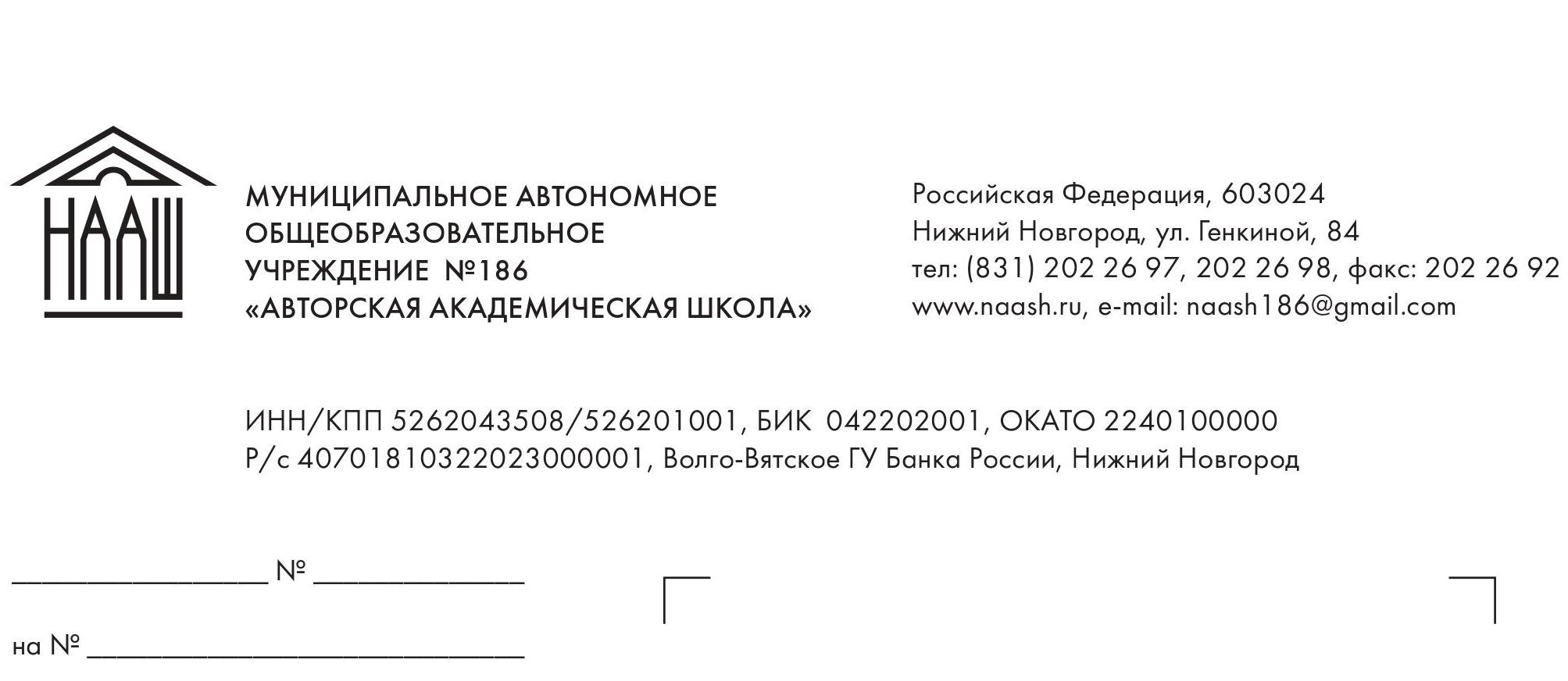    .								                                    			 				Программа«Математика: алгебра и начала анализа»(10 класс)профильный уровеньСоставители:Трояновская Н.И.,учитель математикивысшей категорииНижний НовгородПланируемые результаты, содержание курса, календарно-тематическое планирование по алгебре и началам анализа 10 - 11 классовУчитель: Трояновская Н.И.УМК: Математика: алгебра и начала математического анализа, геометрия. 10 класс: учеб. для общеобразоват. Организаций: базовый и углубленный уровни / [Ю.М.Колягин, М.В.Ткачева, Н.Е. Федорова, М.И.Шабунин].- 5-е изд. – М.: Просвещение, 2018.- 384с.ПринятаУтверждаю:решением школьного МОучителей математикиот  29.08.2020 г., протокол № 1   Руководитель МО___________    Корженкова Н.Адиректор школы     ______________ Буров М.В.29.08.2020 г..№ урокаВремяВремяТемаСодержаниеФорма организации УД, форма взаимодействияПриемы формирования УУД, средства, формы оцениванияРезультат10 класс10 класс10 класс10 класс10 класс10 класс10 класс10 классТема №1. Алгебра 7-9 классов (повторение) (5 часов).Цель: способствовать созданию у учащихся образа цели курса алгебры и начал математического анализа, выявить проблемы в знаниях алгебры курса 7-9 класса, формировать персональный образовательный маршрут по их ликвидацииТема №1. Алгебра 7-9 классов (повторение) (5 часов).Цель: способствовать созданию у учащихся образа цели курса алгебры и начал математического анализа, выявить проблемы в знаниях алгебры курса 7-9 класса, формировать персональный образовательный маршрут по их ликвидацииТема №1. Алгебра 7-9 классов (повторение) (5 часов).Цель: способствовать созданию у учащихся образа цели курса алгебры и начал математического анализа, выявить проблемы в знаниях алгебры курса 7-9 класса, формировать персональный образовательный маршрут по их ликвидацииТема №1. Алгебра 7-9 классов (повторение) (5 часов).Цель: способствовать созданию у учащихся образа цели курса алгебры и начал математического анализа, выявить проблемы в знаниях алгебры курса 7-9 класса, формировать персональный образовательный маршрут по их ликвидацииТема №1. Алгебра 7-9 классов (повторение) (5 часов).Цель: способствовать созданию у учащихся образа цели курса алгебры и начал математического анализа, выявить проблемы в знаниях алгебры курса 7-9 класса, формировать персональный образовательный маршрут по их ликвидацииТема №1. Алгебра 7-9 классов (повторение) (5 часов).Цель: способствовать созданию у учащихся образа цели курса алгебры и начал математического анализа, выявить проблемы в знаниях алгебры курса 7-9 класса, формировать персональный образовательный маршрут по их ликвидацииТема №1. Алгебра 7-9 классов (повторение) (5 часов).Цель: способствовать созданию у учащихся образа цели курса алгебры и начал математического анализа, выявить проблемы в знаниях алгебры курса 7-9 класса, формировать персональный образовательный маршрут по их ликвидацииТема №1. Алгебра 7-9 классов (повторение) (5 часов).Цель: способствовать созданию у учащихся образа цели курса алгебры и начал математического анализа, выявить проблемы в знаниях алгебры курса 7-9 класса, формировать персональный образовательный маршрут по их ликвидации11Стартовый модульВыполнение набора заданий на актуальные и перспективные знания и умения учащихся. Постановка целей изучения курса алгебры и начал математического анализа.Построение персонального образовательного маршрута.Урок-диагностика, индивидуальная работа учащихся.Самоконтроль, самооценкаОценка успешности выполнения заданий работы (РУУД).Персональный образовательный маршрут учащегося по ликвидации трудностей2-32-3МножестваМножество и его элементы. Подмножества. Разность множеств. Дополнение до множества. Числовые множества. Пересечение и объединение множеств. Равные множества. Система и совокупность уравнений. Выполнение заданий. Оформление решения с использованием символики теории множеств.Индивидуальная, групповая работа учащихся.Формирующее, поощряющее оцениваниеКарта понятий темы, связь между понятиями темы и алгеброй4-54-5ЛогикаВысказывание. Предложения с переменными. Равносильные предложения. Символы общности и существования. Прямая и обратная теоремы. Условие и заключение теоремы. Необходимые и достаточные условия. Противоположные теоремы. Контрпример. Метод «о противного». Коллективная, парная работа.Взаимоконтроль, работа с учебником.Символические записи теоремы, равносильности, алгоритм действий при доказательстве утверждения методом «от противного».Тема 2 «Делимость чисел» (12ч)Предметные цели: — обобщение свойств целых чисел, повторение признаков делимости на 2, 3, 4, 5, 9, 10; — обоснование признака делимости на 11; — знакомство с методами решения задач теории чисел, связанных с понятием делимости; — развитие представлений о делимости чисел, делимости суммы и произведения чисел; — обучение методам решения задач в целых числах; — знакомство с понятием сравнение и демонстрация удобства применения теории сравнений для решения задач на делимость чисел.Метапредметные цели: — развитие методологии построения математических моделей для решения задач практики и смежных дисциплин; — обучение созданию моделей в виде уравнений, неравенств и их систем, решаемых в целых числах, — средств решения задач линейного программирования, внутрипредметных и межпредметных задач; — развитие аналитических и синтетических качеств мышления, навыков оптимизации решения проблем, комбинаторного стиля мышления.Личностные цели: — развитие качеств личности и качеств мышления, необходимых для решения прикладных задач и для овладения будущей профессиональной деятельностью.Тема 2 «Делимость чисел» (12ч)Предметные цели: — обобщение свойств целых чисел, повторение признаков делимости на 2, 3, 4, 5, 9, 10; — обоснование признака делимости на 11; — знакомство с методами решения задач теории чисел, связанных с понятием делимости; — развитие представлений о делимости чисел, делимости суммы и произведения чисел; — обучение методам решения задач в целых числах; — знакомство с понятием сравнение и демонстрация удобства применения теории сравнений для решения задач на делимость чисел.Метапредметные цели: — развитие методологии построения математических моделей для решения задач практики и смежных дисциплин; — обучение созданию моделей в виде уравнений, неравенств и их систем, решаемых в целых числах, — средств решения задач линейного программирования, внутрипредметных и межпредметных задач; — развитие аналитических и синтетических качеств мышления, навыков оптимизации решения проблем, комбинаторного стиля мышления.Личностные цели: — развитие качеств личности и качеств мышления, необходимых для решения прикладных задач и для овладения будущей профессиональной деятельностью.Тема 2 «Делимость чисел» (12ч)Предметные цели: — обобщение свойств целых чисел, повторение признаков делимости на 2, 3, 4, 5, 9, 10; — обоснование признака делимости на 11; — знакомство с методами решения задач теории чисел, связанных с понятием делимости; — развитие представлений о делимости чисел, делимости суммы и произведения чисел; — обучение методам решения задач в целых числах; — знакомство с понятием сравнение и демонстрация удобства применения теории сравнений для решения задач на делимость чисел.Метапредметные цели: — развитие методологии построения математических моделей для решения задач практики и смежных дисциплин; — обучение созданию моделей в виде уравнений, неравенств и их систем, решаемых в целых числах, — средств решения задач линейного программирования, внутрипредметных и межпредметных задач; — развитие аналитических и синтетических качеств мышления, навыков оптимизации решения проблем, комбинаторного стиля мышления.Личностные цели: — развитие качеств личности и качеств мышления, необходимых для решения прикладных задач и для овладения будущей профессиональной деятельностью.Тема 2 «Делимость чисел» (12ч)Предметные цели: — обобщение свойств целых чисел, повторение признаков делимости на 2, 3, 4, 5, 9, 10; — обоснование признака делимости на 11; — знакомство с методами решения задач теории чисел, связанных с понятием делимости; — развитие представлений о делимости чисел, делимости суммы и произведения чисел; — обучение методам решения задач в целых числах; — знакомство с понятием сравнение и демонстрация удобства применения теории сравнений для решения задач на делимость чисел.Метапредметные цели: — развитие методологии построения математических моделей для решения задач практики и смежных дисциплин; — обучение созданию моделей в виде уравнений, неравенств и их систем, решаемых в целых числах, — средств решения задач линейного программирования, внутрипредметных и межпредметных задач; — развитие аналитических и синтетических качеств мышления, навыков оптимизации решения проблем, комбинаторного стиля мышления.Личностные цели: — развитие качеств личности и качеств мышления, необходимых для решения прикладных задач и для овладения будущей профессиональной деятельностью.Тема 2 «Делимость чисел» (12ч)Предметные цели: — обобщение свойств целых чисел, повторение признаков делимости на 2, 3, 4, 5, 9, 10; — обоснование признака делимости на 11; — знакомство с методами решения задач теории чисел, связанных с понятием делимости; — развитие представлений о делимости чисел, делимости суммы и произведения чисел; — обучение методам решения задач в целых числах; — знакомство с понятием сравнение и демонстрация удобства применения теории сравнений для решения задач на делимость чисел.Метапредметные цели: — развитие методологии построения математических моделей для решения задач практики и смежных дисциплин; — обучение созданию моделей в виде уравнений, неравенств и их систем, решаемых в целых числах, — средств решения задач линейного программирования, внутрипредметных и межпредметных задач; — развитие аналитических и синтетических качеств мышления, навыков оптимизации решения проблем, комбинаторного стиля мышления.Личностные цели: — развитие качеств личности и качеств мышления, необходимых для решения прикладных задач и для овладения будущей профессиональной деятельностью.Тема 2 «Делимость чисел» (12ч)Предметные цели: — обобщение свойств целых чисел, повторение признаков делимости на 2, 3, 4, 5, 9, 10; — обоснование признака делимости на 11; — знакомство с методами решения задач теории чисел, связанных с понятием делимости; — развитие представлений о делимости чисел, делимости суммы и произведения чисел; — обучение методам решения задач в целых числах; — знакомство с понятием сравнение и демонстрация удобства применения теории сравнений для решения задач на делимость чисел.Метапредметные цели: — развитие методологии построения математических моделей для решения задач практики и смежных дисциплин; — обучение созданию моделей в виде уравнений, неравенств и их систем, решаемых в целых числах, — средств решения задач линейного программирования, внутрипредметных и межпредметных задач; — развитие аналитических и синтетических качеств мышления, навыков оптимизации решения проблем, комбинаторного стиля мышления.Личностные цели: — развитие качеств личности и качеств мышления, необходимых для решения прикладных задач и для овладения будущей профессиональной деятельностью.Тема 2 «Делимость чисел» (12ч)Предметные цели: — обобщение свойств целых чисел, повторение признаков делимости на 2, 3, 4, 5, 9, 10; — обоснование признака делимости на 11; — знакомство с методами решения задач теории чисел, связанных с понятием делимости; — развитие представлений о делимости чисел, делимости суммы и произведения чисел; — обучение методам решения задач в целых числах; — знакомство с понятием сравнение и демонстрация удобства применения теории сравнений для решения задач на делимость чисел.Метапредметные цели: — развитие методологии построения математических моделей для решения задач практики и смежных дисциплин; — обучение созданию моделей в виде уравнений, неравенств и их систем, решаемых в целых числах, — средств решения задач линейного программирования, внутрипредметных и межпредметных задач; — развитие аналитических и синтетических качеств мышления, навыков оптимизации решения проблем, комбинаторного стиля мышления.Личностные цели: — развитие качеств личности и качеств мышления, необходимых для решения прикладных задач и для овладения будущей профессиональной деятельностью.Тема 2 «Делимость чисел» (12ч)Предметные цели: — обобщение свойств целых чисел, повторение признаков делимости на 2, 3, 4, 5, 9, 10; — обоснование признака делимости на 11; — знакомство с методами решения задач теории чисел, связанных с понятием делимости; — развитие представлений о делимости чисел, делимости суммы и произведения чисел; — обучение методам решения задач в целых числах; — знакомство с понятием сравнение и демонстрация удобства применения теории сравнений для решения задач на делимость чисел.Метапредметные цели: — развитие методологии построения математических моделей для решения задач практики и смежных дисциплин; — обучение созданию моделей в виде уравнений, неравенств и их систем, решаемых в целых числах, — средств решения задач линейного программирования, внутрипредметных и межпредметных задач; — развитие аналитических и синтетических качеств мышления, навыков оптимизации решения проблем, комбинаторного стиля мышления.Личностные цели: — развитие качеств личности и качеств мышления, необходимых для решения прикладных задач и для овладения будущей профессиональной деятельностью.6-76-7Понятие делимости. Делимость сумм и произведения. Определение делимости числа на некоторое число. Свойства делимости суммы, разности и произведения чисел. Основные типы задач. Доказательство делимости числа (алгебраической суммы) на некоторое число.Урок изучения новогоФормирующее оценивание, метод эвристической беседыПеречень свойств делимости суммы, разности и произведения чисел, план изучения темы8-98-9Деление с остаткомОпределение делимости числа на некоторое число с остатком. Нахождение остатка от деления числа на некоторое число. Доказательство утверждений методом «от противного», через преобразование выражения с помощью формул сокращенного умножения, методом остатков. Нахождение последней цифры числа. Равнозначность задачи на поиск последней цифры. Нахождение всех целых числе, при которых дробь – целое число.Учебное занятиеВзаимоконтрольОбразцы решения типовых задач, формулы10-1110-11Признаки делимостиОбоснование признаков делимости на 4, 8, на 3, 9, на 11. Применение признаков делимости при решении задач.Учебное занятие, индивидуальная, парнаяФормирующее оценивание, метод эвристической беседы, самоконтроль, самооценкаОбразец оформления задачи с использованием признаков делимости12-1312-13СравненияСравнимые числа по модулю. Значение сравнимости числа с некоторым числом по модулю. Свойства сравнений. Доказательство делимости числа на некоторое число без остатка, поиск остатка от деленияУчебное занятие, индивидуальная, парнаяФормирующее оценивание, метод эвристической беседы, самоконтроль, самооценкаОценка использования сравнимости при решении задач теории чисел14-1514-15Решение уравнений в целых числахУравнение с двумя переменными. Теоремы о наличии целочисленных решений. Нахождение целочисленных решений, установление наличия целочисленных решенийУчебное занятие, индивидуальная, парнаяФормирующее оценивание, метод эвристической беседы, самоконтроль, самооценкаЭтапы доказательства теорем, алгоритмы решения типовых задач1616Систематизация и обобщение знаний по теме «Делимость чисел»Выполнение заданий учебника и обогащающих упражнений.Индивидуальная, парная, коллективнаяФормирующее оцениваниеСхема подготовки к контрольной работе1717Предъявление результатов и оценка освоения темы «Делимость чисел»Выполнение работы, самооценка по выработанным критериям.Контрольная работа № 1Самоконтроль, самооценка. Итоговое тематическое оценивание.Соотнесение оценок учащихся и учителяРазбор результатов контрольной работы. Определение проблемных мест учащихся и построение плана работы над ошибками. Коррекционная работа над ошибками в соответствии с планом:1) запись верного решения задания, с которым они не смогли справиться;2) объяснение причины допущения ошибки;3) указание определение понятия, которое нужно повторить, или предписания по решению задачи, которое было выполнено неверно.Учебное занятие (коррекция)Индивидуальная работа, коллективная.Повторная проверка.Формирующее, критериальное поощряющее оценивание.Тема 3 «Многочлены. Алгебраические уравнения» (17ч)Предметные цели: — обобщение и систематизация полученных в основной школе знаний учащихся о многочленах завершение формирования умений выполнять арифметические действия над многочленами, возводить двучлен в степень с натуральным показателем; — развитие представлений о понятии многочлена как математической модели, позволяющей описывать и изучать разные процессы; — развитие умений использовать алгоритмы преобразований многочленов с обоснованием каждого шага, в частности деление многочленов; — формирование умений решать алгебраические уравнения n-й степени, применяя изученные приёмы и методы; — развитие умений применять различные методы решения систем алгебраических уравнений, обосновывая преимущество применения выбранного метода, и проводить при этом доказательные рассуждения в ходе решения системы.Метапредметные цели: — формирование умений самостоятельно осуществлять, контролировать и корректировать свою деятельность при выполнении преобразований многочленов и решении уравнений и систем уравнений; — развитие навыков познавательной деятельности; — формирование умений самостоятельно оценивать и принимать решения в процессе выполнения коллективных работ.Личностные цели: — воспитание патриотизма, гордости за свою Родину на примере жизни и деятельности отечественных учёных-математиков; — формирование мировоззрения, соответствующего современному уровню науки; — развитие готовности к самообразованию как условию успешного достижения поставленных целей в выбранной сфере деятельности.Тема 3 «Многочлены. Алгебраические уравнения» (17ч)Предметные цели: — обобщение и систематизация полученных в основной школе знаний учащихся о многочленах завершение формирования умений выполнять арифметические действия над многочленами, возводить двучлен в степень с натуральным показателем; — развитие представлений о понятии многочлена как математической модели, позволяющей описывать и изучать разные процессы; — развитие умений использовать алгоритмы преобразований многочленов с обоснованием каждого шага, в частности деление многочленов; — формирование умений решать алгебраические уравнения n-й степени, применяя изученные приёмы и методы; — развитие умений применять различные методы решения систем алгебраических уравнений, обосновывая преимущество применения выбранного метода, и проводить при этом доказательные рассуждения в ходе решения системы.Метапредметные цели: — формирование умений самостоятельно осуществлять, контролировать и корректировать свою деятельность при выполнении преобразований многочленов и решении уравнений и систем уравнений; — развитие навыков познавательной деятельности; — формирование умений самостоятельно оценивать и принимать решения в процессе выполнения коллективных работ.Личностные цели: — воспитание патриотизма, гордости за свою Родину на примере жизни и деятельности отечественных учёных-математиков; — формирование мировоззрения, соответствующего современному уровню науки; — развитие готовности к самообразованию как условию успешного достижения поставленных целей в выбранной сфере деятельности.Тема 3 «Многочлены. Алгебраические уравнения» (17ч)Предметные цели: — обобщение и систематизация полученных в основной школе знаний учащихся о многочленах завершение формирования умений выполнять арифметические действия над многочленами, возводить двучлен в степень с натуральным показателем; — развитие представлений о понятии многочлена как математической модели, позволяющей описывать и изучать разные процессы; — развитие умений использовать алгоритмы преобразований многочленов с обоснованием каждого шага, в частности деление многочленов; — формирование умений решать алгебраические уравнения n-й степени, применяя изученные приёмы и методы; — развитие умений применять различные методы решения систем алгебраических уравнений, обосновывая преимущество применения выбранного метода, и проводить при этом доказательные рассуждения в ходе решения системы.Метапредметные цели: — формирование умений самостоятельно осуществлять, контролировать и корректировать свою деятельность при выполнении преобразований многочленов и решении уравнений и систем уравнений; — развитие навыков познавательной деятельности; — формирование умений самостоятельно оценивать и принимать решения в процессе выполнения коллективных работ.Личностные цели: — воспитание патриотизма, гордости за свою Родину на примере жизни и деятельности отечественных учёных-математиков; — формирование мировоззрения, соответствующего современному уровню науки; — развитие готовности к самообразованию как условию успешного достижения поставленных целей в выбранной сфере деятельности.Тема 3 «Многочлены. Алгебраические уравнения» (17ч)Предметные цели: — обобщение и систематизация полученных в основной школе знаний учащихся о многочленах завершение формирования умений выполнять арифметические действия над многочленами, возводить двучлен в степень с натуральным показателем; — развитие представлений о понятии многочлена как математической модели, позволяющей описывать и изучать разные процессы; — развитие умений использовать алгоритмы преобразований многочленов с обоснованием каждого шага, в частности деление многочленов; — формирование умений решать алгебраические уравнения n-й степени, применяя изученные приёмы и методы; — развитие умений применять различные методы решения систем алгебраических уравнений, обосновывая преимущество применения выбранного метода, и проводить при этом доказательные рассуждения в ходе решения системы.Метапредметные цели: — формирование умений самостоятельно осуществлять, контролировать и корректировать свою деятельность при выполнении преобразований многочленов и решении уравнений и систем уравнений; — развитие навыков познавательной деятельности; — формирование умений самостоятельно оценивать и принимать решения в процессе выполнения коллективных работ.Личностные цели: — воспитание патриотизма, гордости за свою Родину на примере жизни и деятельности отечественных учёных-математиков; — формирование мировоззрения, соответствующего современному уровню науки; — развитие готовности к самообразованию как условию успешного достижения поставленных целей в выбранной сфере деятельности.Тема 3 «Многочлены. Алгебраические уравнения» (17ч)Предметные цели: — обобщение и систематизация полученных в основной школе знаний учащихся о многочленах завершение формирования умений выполнять арифметические действия над многочленами, возводить двучлен в степень с натуральным показателем; — развитие представлений о понятии многочлена как математической модели, позволяющей описывать и изучать разные процессы; — развитие умений использовать алгоритмы преобразований многочленов с обоснованием каждого шага, в частности деление многочленов; — формирование умений решать алгебраические уравнения n-й степени, применяя изученные приёмы и методы; — развитие умений применять различные методы решения систем алгебраических уравнений, обосновывая преимущество применения выбранного метода, и проводить при этом доказательные рассуждения в ходе решения системы.Метапредметные цели: — формирование умений самостоятельно осуществлять, контролировать и корректировать свою деятельность при выполнении преобразований многочленов и решении уравнений и систем уравнений; — развитие навыков познавательной деятельности; — формирование умений самостоятельно оценивать и принимать решения в процессе выполнения коллективных работ.Личностные цели: — воспитание патриотизма, гордости за свою Родину на примере жизни и деятельности отечественных учёных-математиков; — формирование мировоззрения, соответствующего современному уровню науки; — развитие готовности к самообразованию как условию успешного достижения поставленных целей в выбранной сфере деятельности.Тема 3 «Многочлены. Алгебраические уравнения» (17ч)Предметные цели: — обобщение и систематизация полученных в основной школе знаний учащихся о многочленах завершение формирования умений выполнять арифметические действия над многочленами, возводить двучлен в степень с натуральным показателем; — развитие представлений о понятии многочлена как математической модели, позволяющей описывать и изучать разные процессы; — развитие умений использовать алгоритмы преобразований многочленов с обоснованием каждого шага, в частности деление многочленов; — формирование умений решать алгебраические уравнения n-й степени, применяя изученные приёмы и методы; — развитие умений применять различные методы решения систем алгебраических уравнений, обосновывая преимущество применения выбранного метода, и проводить при этом доказательные рассуждения в ходе решения системы.Метапредметные цели: — формирование умений самостоятельно осуществлять, контролировать и корректировать свою деятельность при выполнении преобразований многочленов и решении уравнений и систем уравнений; — развитие навыков познавательной деятельности; — формирование умений самостоятельно оценивать и принимать решения в процессе выполнения коллективных работ.Личностные цели: — воспитание патриотизма, гордости за свою Родину на примере жизни и деятельности отечественных учёных-математиков; — формирование мировоззрения, соответствующего современному уровню науки; — развитие готовности к самообразованию как условию успешного достижения поставленных целей в выбранной сфере деятельности.Тема 3 «Многочлены. Алгебраические уравнения» (17ч)Предметные цели: — обобщение и систематизация полученных в основной школе знаний учащихся о многочленах завершение формирования умений выполнять арифметические действия над многочленами, возводить двучлен в степень с натуральным показателем; — развитие представлений о понятии многочлена как математической модели, позволяющей описывать и изучать разные процессы; — развитие умений использовать алгоритмы преобразований многочленов с обоснованием каждого шага, в частности деление многочленов; — формирование умений решать алгебраические уравнения n-й степени, применяя изученные приёмы и методы; — развитие умений применять различные методы решения систем алгебраических уравнений, обосновывая преимущество применения выбранного метода, и проводить при этом доказательные рассуждения в ходе решения системы.Метапредметные цели: — формирование умений самостоятельно осуществлять, контролировать и корректировать свою деятельность при выполнении преобразований многочленов и решении уравнений и систем уравнений; — развитие навыков познавательной деятельности; — формирование умений самостоятельно оценивать и принимать решения в процессе выполнения коллективных работ.Личностные цели: — воспитание патриотизма, гордости за свою Родину на примере жизни и деятельности отечественных учёных-математиков; — формирование мировоззрения, соответствующего современному уровню науки; — развитие готовности к самообразованию как условию успешного достижения поставленных целей в выбранной сфере деятельности.Тема 3 «Многочлены. Алгебраические уравнения» (17ч)Предметные цели: — обобщение и систематизация полученных в основной школе знаний учащихся о многочленах завершение формирования умений выполнять арифметические действия над многочленами, возводить двучлен в степень с натуральным показателем; — развитие представлений о понятии многочлена как математической модели, позволяющей описывать и изучать разные процессы; — развитие умений использовать алгоритмы преобразований многочленов с обоснованием каждого шага, в частности деление многочленов; — формирование умений решать алгебраические уравнения n-й степени, применяя изученные приёмы и методы; — развитие умений применять различные методы решения систем алгебраических уравнений, обосновывая преимущество применения выбранного метода, и проводить при этом доказательные рассуждения в ходе решения системы.Метапредметные цели: — формирование умений самостоятельно осуществлять, контролировать и корректировать свою деятельность при выполнении преобразований многочленов и решении уравнений и систем уравнений; — развитие навыков познавательной деятельности; — формирование умений самостоятельно оценивать и принимать решения в процессе выполнения коллективных работ.Личностные цели: — воспитание патриотизма, гордости за свою Родину на примере жизни и деятельности отечественных учёных-математиков; — формирование мировоззрения, соответствующего современному уровню науки; — развитие готовности к самообразованию как условию успешного достижения поставленных целей в выбранной сфере деятельности.18-1918-19Многочлены от одного переменногоОпределение многочлена степени n. Тождественно равные многочлены. Деление одного многочлена на другой (деление уголком). Выполнение заданийИндивидуальная, парная, коллективнаяФормирующее оцениваниеПлан изучения темы. Карта модуля. Формула и алгоритм деления многочленов с остатком и без2020Схема ГорнераСхема Горнера. Деление многочленов по схеме Горнера. Решение задач с параметромИндивидуальная, парная, коллективнаяФормирующее оцениваниеАлгоритм деления многочленов о схеме Горнера21-2321-23Многочлен Р(х) и его корень. Теорема БезуКорень многочлена. Теорема Безу. Нахождение остатка от деления. Определение числа корней многочлена. Кратный корень. Кратность корня.Индивидуальная, парная, коллективнаяФормирующее оцениваниеЭтапы доказательства теоремы Безу2424Алгебраическое уравнение. Следствия из теоремы БезуОпределение алгебраического уравнения. Следствия из теоремы Безу. Выполнение заданийИндивидуальная, парная, коллективнаяФормирующее оцениваниеСхема определения понятия, алгоритмы решений25-2725-27Решение алгебраических уравнений разложением на множителиРазложение левой части уравнения на множители. Нахождение целых корней по свободному члену уравнения (теорема). Решение уравнений.Индивидуальная, парная, коллективнаяФормирующее оцениваниеАлгоритмы решения уравнений, нахождения целых корней уравнения2828Симметрические многочленыСвойство симметричности выражений. Симметрические многочлены. Метод неопределенных коэффициентовИндивидуальная, парная, коллективнаяФормирующее оцениваниеФормулы теоремы Виета для квадратного и кубического уравнений, схема определения понятия, алгоритмы решения типовых задач2929Многочлены от нескольких переменныхСтепень одночлена. Степень многочлена. Однородный многочлен. Разложение на множители методом подстановки, с помощью формулы квадратного трехчлена. Доказательство тождеств.Индивидуальная, парная, коллективнаяФормирующее оцениваниеАлгоритмы разложения на множители многочлена30-3130-31Формулы сокращенного умножения для старших степеней. Бином НьютонаБином Ньютона. Биноминальные коэффициенты, их свойство. Треугольник Паскаля. Общий член разложения. Выполнение заданийИндивидуальная, парная, коллективнаяФормирующее оцениваниеФормулы нахождения биноминальных коэффициентов, общего члена разложения32-3432-34Системы уравненийРазличные способы решения систем уравнений. Выполнение заданийИндивидуальная, парная, коллективнаяФормирующее оцениваниеКарта способов решений систем уравнений3535Систематизация и обобщение знаний по теме «Прогрессии»Выполнение заданий учебника и обогащающих упражнений.Индивидуальная, парная, коллективнаяФормирующее оцениваниеСхема подготовки к контрольной работе3636Предъявление результатов и оценка освоения темы «Многочлены одного переменного»Выполнение работы, самооценка по выработанным критериям.Контрольная работа № 2Самоконтроль, самооценка. Итоговое тематическое оценивание.Соотнесение оценок учащихся и учителяРазбор результатов контрольной работы. Определение проблемных мест учащихся и построение плана работы над ошибками. Коррекционная работа над ошибками в соответствии с планом:1) запись верного решения задания, с которым они не смогли справиться;2) объяснение причины допущения ошибки;3) указание определение понятия, которое нужно повторить, или предписания по решению задачи, которое было выполнено неверно.Учебное занятие (коррекция)Индивидуальная работа, коллективная.Повторная проверка.Формирующее, критериальное поощряющее оценивание.Заполнение листа оценивания, индивидуального плана Тема 4 «Степень с действительным показателем» (11ч)Предметные цели: — развитие понятия действительного числа как результата выстраивания научной теории действительных чисел на основании понятия предела числовой последовательности; — формирование понятия степени с действительным показателем как основы для изучения степенной, показательной, логарифмической функций; — развитие умений применять свойства степени с действительным показателем при моделировании и изучении математических моделей, описывающих процессы с помощью степени с действительным показателем; — формирование умений применять методы доказательств и алгоритмы решений практических задач, опираясь на изученные теоремы и следствия.Метапредметные цели: — развитие умений самостоятельно осуществлять, контролировать и корректировать деятельность в процессе обобщения, систематизации и расширения знаний, полученных в основной школе; — развитие способностей к самостоятельному поиску методов решения практических и прикладных задач, применяя изученные методы; — формирование умений ясно и точно излагать свою точку зрения как устно, так и письменно, грамотно пользуясь языком математики.Личностные цели: — формирование мировоззрения, соответствующего современному уровню науки; — формирование основ самовоспитания в процессе выполнения работ разного уровня сложности, требующих ответственного и творческого отношения; — развитие способности и готовности вести диалог с другими людьми в процессе совместной деятельности.Тема 4 «Степень с действительным показателем» (11ч)Предметные цели: — развитие понятия действительного числа как результата выстраивания научной теории действительных чисел на основании понятия предела числовой последовательности; — формирование понятия степени с действительным показателем как основы для изучения степенной, показательной, логарифмической функций; — развитие умений применять свойства степени с действительным показателем при моделировании и изучении математических моделей, описывающих процессы с помощью степени с действительным показателем; — формирование умений применять методы доказательств и алгоритмы решений практических задач, опираясь на изученные теоремы и следствия.Метапредметные цели: — развитие умений самостоятельно осуществлять, контролировать и корректировать деятельность в процессе обобщения, систематизации и расширения знаний, полученных в основной школе; — развитие способностей к самостоятельному поиску методов решения практических и прикладных задач, применяя изученные методы; — формирование умений ясно и точно излагать свою точку зрения как устно, так и письменно, грамотно пользуясь языком математики.Личностные цели: — формирование мировоззрения, соответствующего современному уровню науки; — формирование основ самовоспитания в процессе выполнения работ разного уровня сложности, требующих ответственного и творческого отношения; — развитие способности и готовности вести диалог с другими людьми в процессе совместной деятельности.Тема 4 «Степень с действительным показателем» (11ч)Предметные цели: — развитие понятия действительного числа как результата выстраивания научной теории действительных чисел на основании понятия предела числовой последовательности; — формирование понятия степени с действительным показателем как основы для изучения степенной, показательной, логарифмической функций; — развитие умений применять свойства степени с действительным показателем при моделировании и изучении математических моделей, описывающих процессы с помощью степени с действительным показателем; — формирование умений применять методы доказательств и алгоритмы решений практических задач, опираясь на изученные теоремы и следствия.Метапредметные цели: — развитие умений самостоятельно осуществлять, контролировать и корректировать деятельность в процессе обобщения, систематизации и расширения знаний, полученных в основной школе; — развитие способностей к самостоятельному поиску методов решения практических и прикладных задач, применяя изученные методы; — формирование умений ясно и точно излагать свою точку зрения как устно, так и письменно, грамотно пользуясь языком математики.Личностные цели: — формирование мировоззрения, соответствующего современному уровню науки; — формирование основ самовоспитания в процессе выполнения работ разного уровня сложности, требующих ответственного и творческого отношения; — развитие способности и готовности вести диалог с другими людьми в процессе совместной деятельности.Тема 4 «Степень с действительным показателем» (11ч)Предметные цели: — развитие понятия действительного числа как результата выстраивания научной теории действительных чисел на основании понятия предела числовой последовательности; — формирование понятия степени с действительным показателем как основы для изучения степенной, показательной, логарифмической функций; — развитие умений применять свойства степени с действительным показателем при моделировании и изучении математических моделей, описывающих процессы с помощью степени с действительным показателем; — формирование умений применять методы доказательств и алгоритмы решений практических задач, опираясь на изученные теоремы и следствия.Метапредметные цели: — развитие умений самостоятельно осуществлять, контролировать и корректировать деятельность в процессе обобщения, систематизации и расширения знаний, полученных в основной школе; — развитие способностей к самостоятельному поиску методов решения практических и прикладных задач, применяя изученные методы; — формирование умений ясно и точно излагать свою точку зрения как устно, так и письменно, грамотно пользуясь языком математики.Личностные цели: — формирование мировоззрения, соответствующего современному уровню науки; — формирование основ самовоспитания в процессе выполнения работ разного уровня сложности, требующих ответственного и творческого отношения; — развитие способности и готовности вести диалог с другими людьми в процессе совместной деятельности.Тема 4 «Степень с действительным показателем» (11ч)Предметные цели: — развитие понятия действительного числа как результата выстраивания научной теории действительных чисел на основании понятия предела числовой последовательности; — формирование понятия степени с действительным показателем как основы для изучения степенной, показательной, логарифмической функций; — развитие умений применять свойства степени с действительным показателем при моделировании и изучении математических моделей, описывающих процессы с помощью степени с действительным показателем; — формирование умений применять методы доказательств и алгоритмы решений практических задач, опираясь на изученные теоремы и следствия.Метапредметные цели: — развитие умений самостоятельно осуществлять, контролировать и корректировать деятельность в процессе обобщения, систематизации и расширения знаний, полученных в основной школе; — развитие способностей к самостоятельному поиску методов решения практических и прикладных задач, применяя изученные методы; — формирование умений ясно и точно излагать свою точку зрения как устно, так и письменно, грамотно пользуясь языком математики.Личностные цели: — формирование мировоззрения, соответствующего современному уровню науки; — формирование основ самовоспитания в процессе выполнения работ разного уровня сложности, требующих ответственного и творческого отношения; — развитие способности и готовности вести диалог с другими людьми в процессе совместной деятельности.Тема 4 «Степень с действительным показателем» (11ч)Предметные цели: — развитие понятия действительного числа как результата выстраивания научной теории действительных чисел на основании понятия предела числовой последовательности; — формирование понятия степени с действительным показателем как основы для изучения степенной, показательной, логарифмической функций; — развитие умений применять свойства степени с действительным показателем при моделировании и изучении математических моделей, описывающих процессы с помощью степени с действительным показателем; — формирование умений применять методы доказательств и алгоритмы решений практических задач, опираясь на изученные теоремы и следствия.Метапредметные цели: — развитие умений самостоятельно осуществлять, контролировать и корректировать деятельность в процессе обобщения, систематизации и расширения знаний, полученных в основной школе; — развитие способностей к самостоятельному поиску методов решения практических и прикладных задач, применяя изученные методы; — формирование умений ясно и точно излагать свою точку зрения как устно, так и письменно, грамотно пользуясь языком математики.Личностные цели: — формирование мировоззрения, соответствующего современному уровню науки; — формирование основ самовоспитания в процессе выполнения работ разного уровня сложности, требующих ответственного и творческого отношения; — развитие способности и готовности вести диалог с другими людьми в процессе совместной деятельности.Тема 4 «Степень с действительным показателем» (11ч)Предметные цели: — развитие понятия действительного числа как результата выстраивания научной теории действительных чисел на основании понятия предела числовой последовательности; — формирование понятия степени с действительным показателем как основы для изучения степенной, показательной, логарифмической функций; — развитие умений применять свойства степени с действительным показателем при моделировании и изучении математических моделей, описывающих процессы с помощью степени с действительным показателем; — формирование умений применять методы доказательств и алгоритмы решений практических задач, опираясь на изученные теоремы и следствия.Метапредметные цели: — развитие умений самостоятельно осуществлять, контролировать и корректировать деятельность в процессе обобщения, систематизации и расширения знаний, полученных в основной школе; — развитие способностей к самостоятельному поиску методов решения практических и прикладных задач, применяя изученные методы; — формирование умений ясно и точно излагать свою точку зрения как устно, так и письменно, грамотно пользуясь языком математики.Личностные цели: — формирование мировоззрения, соответствующего современному уровню науки; — формирование основ самовоспитания в процессе выполнения работ разного уровня сложности, требующих ответственного и творческого отношения; — развитие способности и готовности вести диалог с другими людьми в процессе совместной деятельности.Тема 4 «Степень с действительным показателем» (11ч)Предметные цели: — развитие понятия действительного числа как результата выстраивания научной теории действительных чисел на основании понятия предела числовой последовательности; — формирование понятия степени с действительным показателем как основы для изучения степенной, показательной, логарифмической функций; — развитие умений применять свойства степени с действительным показателем при моделировании и изучении математических моделей, описывающих процессы с помощью степени с действительным показателем; — формирование умений применять методы доказательств и алгоритмы решений практических задач, опираясь на изученные теоремы и следствия.Метапредметные цели: — развитие умений самостоятельно осуществлять, контролировать и корректировать деятельность в процессе обобщения, систематизации и расширения знаний, полученных в основной школе; — развитие способностей к самостоятельному поиску методов решения практических и прикладных задач, применяя изученные методы; — формирование умений ясно и точно излагать свою точку зрения как устно, так и письменно, грамотно пользуясь языком математики.Личностные цели: — формирование мировоззрения, соответствующего современному уровню науки; — формирование основ самовоспитания в процессе выполнения работ разного уровня сложности, требующих ответственного и творческого отношения; — развитие способности и готовности вести диалог с другими людьми в процессе совместной деятельности.3737Действительные числаОпределение действительного числа. Предел последовательности. Вычисление предела последовательности. Установление каким числом является значение числового выражения. Сравнение значений выражений. Доказательство равенств.Индивидуальная, парная, коллективнаяФормирующее оцениваниеСхемы определения понятий, карта модуля38-3938-39Бесконечно убывающая прогрессияОпределение бесконечно убывающей геометрической прогрессии. Сумма бесконечно убывающей геометрической прогрессии. Доказательство того, что последовательность, заданная некоторой формулой, является бесконечно убывающей геометрической прогрессией. Выполнение заданийИндивидуальная, парная, коллективнаяФормирующее оцениваниеСхема определения понятия, формулы40-4240-42Арифметический корень натуральной степениОпределение АК натуральной степени. Доказательство единственности методом «от противного». Подкоренное выражение. Извлечение корня. Корень нечетной степени. Решение уравнений. Свойства АК. Доказательство некоторых свойств. Упрощение выражений. Доказательство тождеств. Освобождение от иррациональности.Индивидуальная, парная, коллективнаяФормирующее оцениваниеПеречень свойств, схема определения понятия, карта заданий с указанием «ошибкоопасных» мест43-4543-45Степень с рациональным и действительным показателемСтепень с рациональным и действительным показателем, их свойства. Доказательство некоторых свойств. Формула сложных процентов. Теорема о сравнении степеней по их показателям. Следствия 1, 2, 3 из теоремы. Выполнение заданий.Индивидуальная, парная, коллективнаяФормирующее оцениваниеФормула, перечень свойств, этапы доказательства теоремы4646Систематизация и обобщение знаний по теме «Степень с действительным показателем»Выполнение заданий учебника и обогащающих упражнений.Индивидуальная, парная, коллективнаяФормирующее оцениваниеСхема подготовки к контрольной работе4747Предъявление результатов и оценка освоения темы «Степень с действительным показателем»Выполнение работы, самооценка по выработанным критериям.Контрольная работа № 3Самоконтроль, самооценка. Итоговое тематическое оценивание.Соотнесение оценок учащихся и учителяРазбор результатов контрольной работы. Определение проблемных мест учащихся и построение плана работы над ошибками. Коррекционная работа над ошибками в соответствии с планом:1) запись верного решения задания, с которым они не смогли справиться;2) объяснение причины допущения ошибки;3) указание определение понятия, которое нужно повторить, или предписания по решению задачи, которое было выполнено неверно.Учебное занятие (коррекция)Индивидуальная работа, коллективная.Повторная проверка.Формирующее, критериальное поощряющее оценивание.Заполнение листа оценивания, индивидуального плана Тема 5 «Степенная функция» (16ч)Предметные цели: — введение понятия степенной функции; изучение её свойств аналитическими и графическими методами; — изучение понятия обратной функции; обобщение понятия обратной функции с использованием ранее изученных зависимостей; формирование умения аналитической записи функции, обратной данной, а также умения построения графика обратной функции; — введение понятия сложной функции; — рассмотрение свойств и графика дробно-линейной функции; демонстрация применимости дробно-линейной функции как модели решения прикладных задач; — введение определений равносильных уравнений (неравенств, систем) и уравнений (неравенств, систем) — следствий; — введение понятия области определения уравнения (неравенства, системы); — применение при решении уравнений (неравенств, систем) свойств равносильных преобразований; — обучение решению иррациональных уравнений и неравенств.Метапредметные цели: — обучение интерпретации явлений процессов, протекающих по степенной зависимости; — развитие умений самостоятельно определять цели деятельности по изучению элементарных функций и их применению, использовать все возможные ресурсы для достижения поставленных целей; — формирование способности и готовности к самостоятельному поиску методов решения практических задач; — развитие критичности мышления в процессе оценки и интерпретации информации, получаемой из различных источников; — развитие умений взаимодействия в процессе поиска решения проблем.Личностные цели: — формирование мировоззрения, соответствующего современному уровню развития науки; — развитие стремлений к самостоятельной творческой и ответственной деятельности; — развитие стремлений к самообразованию, сознательному отношению к непрерывному образованию как условию успешной профессиональной и общественной деятельности.Тема 5 «Степенная функция» (16ч)Предметные цели: — введение понятия степенной функции; изучение её свойств аналитическими и графическими методами; — изучение понятия обратной функции; обобщение понятия обратной функции с использованием ранее изученных зависимостей; формирование умения аналитической записи функции, обратной данной, а также умения построения графика обратной функции; — введение понятия сложной функции; — рассмотрение свойств и графика дробно-линейной функции; демонстрация применимости дробно-линейной функции как модели решения прикладных задач; — введение определений равносильных уравнений (неравенств, систем) и уравнений (неравенств, систем) — следствий; — введение понятия области определения уравнения (неравенства, системы); — применение при решении уравнений (неравенств, систем) свойств равносильных преобразований; — обучение решению иррациональных уравнений и неравенств.Метапредметные цели: — обучение интерпретации явлений процессов, протекающих по степенной зависимости; — развитие умений самостоятельно определять цели деятельности по изучению элементарных функций и их применению, использовать все возможные ресурсы для достижения поставленных целей; — формирование способности и готовности к самостоятельному поиску методов решения практических задач; — развитие критичности мышления в процессе оценки и интерпретации информации, получаемой из различных источников; — развитие умений взаимодействия в процессе поиска решения проблем.Личностные цели: — формирование мировоззрения, соответствующего современному уровню развития науки; — развитие стремлений к самостоятельной творческой и ответственной деятельности; — развитие стремлений к самообразованию, сознательному отношению к непрерывному образованию как условию успешной профессиональной и общественной деятельности.Тема 5 «Степенная функция» (16ч)Предметные цели: — введение понятия степенной функции; изучение её свойств аналитическими и графическими методами; — изучение понятия обратной функции; обобщение понятия обратной функции с использованием ранее изученных зависимостей; формирование умения аналитической записи функции, обратной данной, а также умения построения графика обратной функции; — введение понятия сложной функции; — рассмотрение свойств и графика дробно-линейной функции; демонстрация применимости дробно-линейной функции как модели решения прикладных задач; — введение определений равносильных уравнений (неравенств, систем) и уравнений (неравенств, систем) — следствий; — введение понятия области определения уравнения (неравенства, системы); — применение при решении уравнений (неравенств, систем) свойств равносильных преобразований; — обучение решению иррациональных уравнений и неравенств.Метапредметные цели: — обучение интерпретации явлений процессов, протекающих по степенной зависимости; — развитие умений самостоятельно определять цели деятельности по изучению элементарных функций и их применению, использовать все возможные ресурсы для достижения поставленных целей; — формирование способности и готовности к самостоятельному поиску методов решения практических задач; — развитие критичности мышления в процессе оценки и интерпретации информации, получаемой из различных источников; — развитие умений взаимодействия в процессе поиска решения проблем.Личностные цели: — формирование мировоззрения, соответствующего современному уровню развития науки; — развитие стремлений к самостоятельной творческой и ответственной деятельности; — развитие стремлений к самообразованию, сознательному отношению к непрерывному образованию как условию успешной профессиональной и общественной деятельности.Тема 5 «Степенная функция» (16ч)Предметные цели: — введение понятия степенной функции; изучение её свойств аналитическими и графическими методами; — изучение понятия обратной функции; обобщение понятия обратной функции с использованием ранее изученных зависимостей; формирование умения аналитической записи функции, обратной данной, а также умения построения графика обратной функции; — введение понятия сложной функции; — рассмотрение свойств и графика дробно-линейной функции; демонстрация применимости дробно-линейной функции как модели решения прикладных задач; — введение определений равносильных уравнений (неравенств, систем) и уравнений (неравенств, систем) — следствий; — введение понятия области определения уравнения (неравенства, системы); — применение при решении уравнений (неравенств, систем) свойств равносильных преобразований; — обучение решению иррациональных уравнений и неравенств.Метапредметные цели: — обучение интерпретации явлений процессов, протекающих по степенной зависимости; — развитие умений самостоятельно определять цели деятельности по изучению элементарных функций и их применению, использовать все возможные ресурсы для достижения поставленных целей; — формирование способности и готовности к самостоятельному поиску методов решения практических задач; — развитие критичности мышления в процессе оценки и интерпретации информации, получаемой из различных источников; — развитие умений взаимодействия в процессе поиска решения проблем.Личностные цели: — формирование мировоззрения, соответствующего современному уровню развития науки; — развитие стремлений к самостоятельной творческой и ответственной деятельности; — развитие стремлений к самообразованию, сознательному отношению к непрерывному образованию как условию успешной профессиональной и общественной деятельности.Тема 5 «Степенная функция» (16ч)Предметные цели: — введение понятия степенной функции; изучение её свойств аналитическими и графическими методами; — изучение понятия обратной функции; обобщение понятия обратной функции с использованием ранее изученных зависимостей; формирование умения аналитической записи функции, обратной данной, а также умения построения графика обратной функции; — введение понятия сложной функции; — рассмотрение свойств и графика дробно-линейной функции; демонстрация применимости дробно-линейной функции как модели решения прикладных задач; — введение определений равносильных уравнений (неравенств, систем) и уравнений (неравенств, систем) — следствий; — введение понятия области определения уравнения (неравенства, системы); — применение при решении уравнений (неравенств, систем) свойств равносильных преобразований; — обучение решению иррациональных уравнений и неравенств.Метапредметные цели: — обучение интерпретации явлений процессов, протекающих по степенной зависимости; — развитие умений самостоятельно определять цели деятельности по изучению элементарных функций и их применению, использовать все возможные ресурсы для достижения поставленных целей; — формирование способности и готовности к самостоятельному поиску методов решения практических задач; — развитие критичности мышления в процессе оценки и интерпретации информации, получаемой из различных источников; — развитие умений взаимодействия в процессе поиска решения проблем.Личностные цели: — формирование мировоззрения, соответствующего современному уровню развития науки; — развитие стремлений к самостоятельной творческой и ответственной деятельности; — развитие стремлений к самообразованию, сознательному отношению к непрерывному образованию как условию успешной профессиональной и общественной деятельности.Тема 5 «Степенная функция» (16ч)Предметные цели: — введение понятия степенной функции; изучение её свойств аналитическими и графическими методами; — изучение понятия обратной функции; обобщение понятия обратной функции с использованием ранее изученных зависимостей; формирование умения аналитической записи функции, обратной данной, а также умения построения графика обратной функции; — введение понятия сложной функции; — рассмотрение свойств и графика дробно-линейной функции; демонстрация применимости дробно-линейной функции как модели решения прикладных задач; — введение определений равносильных уравнений (неравенств, систем) и уравнений (неравенств, систем) — следствий; — введение понятия области определения уравнения (неравенства, системы); — применение при решении уравнений (неравенств, систем) свойств равносильных преобразований; — обучение решению иррациональных уравнений и неравенств.Метапредметные цели: — обучение интерпретации явлений процессов, протекающих по степенной зависимости; — развитие умений самостоятельно определять цели деятельности по изучению элементарных функций и их применению, использовать все возможные ресурсы для достижения поставленных целей; — формирование способности и готовности к самостоятельному поиску методов решения практических задач; — развитие критичности мышления в процессе оценки и интерпретации информации, получаемой из различных источников; — развитие умений взаимодействия в процессе поиска решения проблем.Личностные цели: — формирование мировоззрения, соответствующего современному уровню развития науки; — развитие стремлений к самостоятельной творческой и ответственной деятельности; — развитие стремлений к самообразованию, сознательному отношению к непрерывному образованию как условию успешной профессиональной и общественной деятельности.Тема 5 «Степенная функция» (16ч)Предметные цели: — введение понятия степенной функции; изучение её свойств аналитическими и графическими методами; — изучение понятия обратной функции; обобщение понятия обратной функции с использованием ранее изученных зависимостей; формирование умения аналитической записи функции, обратной данной, а также умения построения графика обратной функции; — введение понятия сложной функции; — рассмотрение свойств и графика дробно-линейной функции; демонстрация применимости дробно-линейной функции как модели решения прикладных задач; — введение определений равносильных уравнений (неравенств, систем) и уравнений (неравенств, систем) — следствий; — введение понятия области определения уравнения (неравенства, системы); — применение при решении уравнений (неравенств, систем) свойств равносильных преобразований; — обучение решению иррациональных уравнений и неравенств.Метапредметные цели: — обучение интерпретации явлений процессов, протекающих по степенной зависимости; — развитие умений самостоятельно определять цели деятельности по изучению элементарных функций и их применению, использовать все возможные ресурсы для достижения поставленных целей; — формирование способности и готовности к самостоятельному поиску методов решения практических задач; — развитие критичности мышления в процессе оценки и интерпретации информации, получаемой из различных источников; — развитие умений взаимодействия в процессе поиска решения проблем.Личностные цели: — формирование мировоззрения, соответствующего современному уровню развития науки; — развитие стремлений к самостоятельной творческой и ответственной деятельности; — развитие стремлений к самообразованию, сознательному отношению к непрерывному образованию как условию успешной профессиональной и общественной деятельности.Тема 5 «Степенная функция» (16ч)Предметные цели: — введение понятия степенной функции; изучение её свойств аналитическими и графическими методами; — изучение понятия обратной функции; обобщение понятия обратной функции с использованием ранее изученных зависимостей; формирование умения аналитической записи функции, обратной данной, а также умения построения графика обратной функции; — введение понятия сложной функции; — рассмотрение свойств и графика дробно-линейной функции; демонстрация применимости дробно-линейной функции как модели решения прикладных задач; — введение определений равносильных уравнений (неравенств, систем) и уравнений (неравенств, систем) — следствий; — введение понятия области определения уравнения (неравенства, системы); — применение при решении уравнений (неравенств, систем) свойств равносильных преобразований; — обучение решению иррациональных уравнений и неравенств.Метапредметные цели: — обучение интерпретации явлений процессов, протекающих по степенной зависимости; — развитие умений самостоятельно определять цели деятельности по изучению элементарных функций и их применению, использовать все возможные ресурсы для достижения поставленных целей; — формирование способности и готовности к самостоятельному поиску методов решения практических задач; — развитие критичности мышления в процессе оценки и интерпретации информации, получаемой из различных источников; — развитие умений взаимодействия в процессе поиска решения проблем.Личностные цели: — формирование мировоззрения, соответствующего современному уровню развития науки; — развитие стремлений к самостоятельной творческой и ответственной деятельности; — развитие стремлений к самообразованию, сознательному отношению к непрерывному образованию как условию успешной профессиональной и общественной деятельности.48-5048-50Степенная функция, ее свойства и графикФункция, ограниченная снизу и сверху, ограниченная на множестве. Свойства степенной функции в зависимости от показателя степени. Доказательство некоторых свойств. Горизонтальная и вертикальная асимптоты. Построение графиков функции. Сравнение степеней. Выполнение заданийИндивидуальная, парная, коллективнаяФормирующее оцениваниеПлан изучения темы, карта модуля, перечень свойств функции, перечень свойств степенной функции в зависимости от показателя (таблица)51-5351-53Взаимно обратные функции. Сложная функция.Обратимые функции. Функция, обратная данной. Взаимно обратные функции. Монотонные функции. Сложная функция. Суперпозиция (композиция) функции. Элементарные функции. Выполнение заданий.Индивидуальная, парная, коллективнаяФормирующее оцениваниеКарта понятий, исследование свойств сложной функции5454Дробно-линейная функцияДробно-линейная функция. Функция спроса (кривая спроса). Нахождение горизонтальной и вертикальной асимптот по формуле. Выделение целой части формулы. Построение графика функции.Индивидуальная, парная, коллективнаяФормирующее оцениваниеСправочник «Дробно-линейная функция»55-5755-57Равносильные уравнения и неравенстваОпределение равносильных уравнений и неравенств. Равносильные преобразования. Уравнение-следствие. Предложения тождественных преобразований. Равносильные неравенства. Область определения неравенства. Предложения тождественных преобразований. Равносильность систем уравнений. Способы подстановки и сложения, их обоснование.Индивидуальная, парная, коллективнаяФормирующее оцениваниеПеречень предложений тождественных преобразований, знаки «эквивалентности» и «следствия», понятие области определения неравенства58-6058-60Иррациональные уравненияОпределение иррационального уравнений. Свойство возведения обеих частей уравнения в натуральную степень. Уединение радикала. Решение уравнений. Индивидуальная, парная, коллективнаяФормирующее оцениваниеСхема определения понятия, перечень утверждений, алгоритм решения уравнений6161Иррациональные неравенстваИррациональные неравенства. Утверждения тождественные преобразований.Индивидуальная, парная, коллективнаяФормирующее оцениваниеСхема определения понятия, перечень утверждений, алгоритм решения неравенств6262Систематизация и обобщение знаний по теме «Степенная функция»Выполнение заданий учебника и обогащающих упражнений.Индивидуальная, парная, коллективнаяФормирующее оцениваниеСхема подготовки к контрольной работе6363Предъявление результатов и оценка освоения темы «Степенная функция»Выполнение работы, самооценка по выработанным критериям.Контрольная работа № 4Самоконтроль, самооценка. Итоговое тематическое оценивание.Соотнесение оценок учащихся и учителяРазбор результатов контрольной работы. Определение проблемных мест учащихся и построение плана работы над ошибками. Коррекционная работа над ошибками в соответствии с планом:1) запись верного решения задания, с которым они не смогли справиться;2) объяснение причины допущения ошибки;3) указание определение понятия, которое нужно повторить, или предписания по решению задачи, которое было выполнено неверно.Учебное занятие (коррекция)Индивидуальная работа, коллективная.Повторная проверка.Формирующее, критериальное поощряющее оценивание.Заполнение листа оценивания, индивидуального плана Тема 6 «Показательная функция» (11ч)Предметные цели: — введение понятия показательной функции; изучение свойств и построение графика показательной функции; — обучение решению показательных уравнений (неравенств, систем) аналитическими и графическими способами.Метапредметные цели: — моделирование явлений и процессов, протекающих по экспоненциальной зависимости, с помощью формул и графиков показательной функции; — исследование реальных процессов и явлений, протекающих по законам показательной зависимости, с помощью свойств показательной функции.Личностные цели: — развитие аналитических способностей и интуиции (в ходе наблюдения за поведением экспоненциальных зависимостей); — развитие исследовательских умений, необходимых в освоении будущих творческих профессий; — совершенствование культуры вычислительных и графических действий.Тема 6 «Показательная функция» (11ч)Предметные цели: — введение понятия показательной функции; изучение свойств и построение графика показательной функции; — обучение решению показательных уравнений (неравенств, систем) аналитическими и графическими способами.Метапредметные цели: — моделирование явлений и процессов, протекающих по экспоненциальной зависимости, с помощью формул и графиков показательной функции; — исследование реальных процессов и явлений, протекающих по законам показательной зависимости, с помощью свойств показательной функции.Личностные цели: — развитие аналитических способностей и интуиции (в ходе наблюдения за поведением экспоненциальных зависимостей); — развитие исследовательских умений, необходимых в освоении будущих творческих профессий; — совершенствование культуры вычислительных и графических действий.Тема 6 «Показательная функция» (11ч)Предметные цели: — введение понятия показательной функции; изучение свойств и построение графика показательной функции; — обучение решению показательных уравнений (неравенств, систем) аналитическими и графическими способами.Метапредметные цели: — моделирование явлений и процессов, протекающих по экспоненциальной зависимости, с помощью формул и графиков показательной функции; — исследование реальных процессов и явлений, протекающих по законам показательной зависимости, с помощью свойств показательной функции.Личностные цели: — развитие аналитических способностей и интуиции (в ходе наблюдения за поведением экспоненциальных зависимостей); — развитие исследовательских умений, необходимых в освоении будущих творческих профессий; — совершенствование культуры вычислительных и графических действий.Тема 6 «Показательная функция» (11ч)Предметные цели: — введение понятия показательной функции; изучение свойств и построение графика показательной функции; — обучение решению показательных уравнений (неравенств, систем) аналитическими и графическими способами.Метапредметные цели: — моделирование явлений и процессов, протекающих по экспоненциальной зависимости, с помощью формул и графиков показательной функции; — исследование реальных процессов и явлений, протекающих по законам показательной зависимости, с помощью свойств показательной функции.Личностные цели: — развитие аналитических способностей и интуиции (в ходе наблюдения за поведением экспоненциальных зависимостей); — развитие исследовательских умений, необходимых в освоении будущих творческих профессий; — совершенствование культуры вычислительных и графических действий.Тема 6 «Показательная функция» (11ч)Предметные цели: — введение понятия показательной функции; изучение свойств и построение графика показательной функции; — обучение решению показательных уравнений (неравенств, систем) аналитическими и графическими способами.Метапредметные цели: — моделирование явлений и процессов, протекающих по экспоненциальной зависимости, с помощью формул и графиков показательной функции; — исследование реальных процессов и явлений, протекающих по законам показательной зависимости, с помощью свойств показательной функции.Личностные цели: — развитие аналитических способностей и интуиции (в ходе наблюдения за поведением экспоненциальных зависимостей); — развитие исследовательских умений, необходимых в освоении будущих творческих профессий; — совершенствование культуры вычислительных и графических действий.Тема 6 «Показательная функция» (11ч)Предметные цели: — введение понятия показательной функции; изучение свойств и построение графика показательной функции; — обучение решению показательных уравнений (неравенств, систем) аналитическими и графическими способами.Метапредметные цели: — моделирование явлений и процессов, протекающих по экспоненциальной зависимости, с помощью формул и графиков показательной функции; — исследование реальных процессов и явлений, протекающих по законам показательной зависимости, с помощью свойств показательной функции.Личностные цели: — развитие аналитических способностей и интуиции (в ходе наблюдения за поведением экспоненциальных зависимостей); — развитие исследовательских умений, необходимых в освоении будущих творческих профессий; — совершенствование культуры вычислительных и графических действий.Тема 6 «Показательная функция» (11ч)Предметные цели: — введение понятия показательной функции; изучение свойств и построение графика показательной функции; — обучение решению показательных уравнений (неравенств, систем) аналитическими и графическими способами.Метапредметные цели: — моделирование явлений и процессов, протекающих по экспоненциальной зависимости, с помощью формул и графиков показательной функции; — исследование реальных процессов и явлений, протекающих по законам показательной зависимости, с помощью свойств показательной функции.Личностные цели: — развитие аналитических способностей и интуиции (в ходе наблюдения за поведением экспоненциальных зависимостей); — развитие исследовательских умений, необходимых в освоении будущих творческих профессий; — совершенствование культуры вычислительных и графических действий.Тема 6 «Показательная функция» (11ч)Предметные цели: — введение понятия показательной функции; изучение свойств и построение графика показательной функции; — обучение решению показательных уравнений (неравенств, систем) аналитическими и графическими способами.Метапредметные цели: — моделирование явлений и процессов, протекающих по экспоненциальной зависимости, с помощью формул и графиков показательной функции; — исследование реальных процессов и явлений, протекающих по законам показательной зависимости, с помощью свойств показательной функции.Личностные цели: — развитие аналитических способностей и интуиции (в ходе наблюдения за поведением экспоненциальных зависимостей); — развитие исследовательских умений, необходимых в освоении будущих творческих профессий; — совершенствование культуры вычислительных и графических действий.64-6564-65Показательная функция, ее свойства и графикОпределение показательной функции. Свойства. Индивидуальная, парная, коллективнаяФормирующее оцениваниеКарта изучения модуля, план изучения функции, перечень свойств66-6866-68Показательные уравненияОпределение показательного уравнения. Способы решения показательных уравнений. Выполнение упражнений.Индивидуальная, парная, коллективнаяФормирующее оцениваниеАлгоритмы решения показательных уравнений69-7069-70Показательные неравенстваОпределение показательного неравенства. Способы решения показательных неравенств. Выполнение упражнений.Индивидуальная, парная, коллективнаяФормирующее оцениваниеАлгоритмы решения показательных неравенств71-7271-72Системы показательных уравнений и неравенствСпособы решения систем показательных уравнений и неравенств. Выполнение упражнений.Индивидуальная, парная, коллективнаяФормирующее оцениваниеАлгоритмы решения систем показательных уравнений и неравенств7373Систематизация и обобщение знаний по теме «Множества. Логика»Выполнение заданий учебника и обогащающих упражнений.Индивидуальная, парная, коллективнаяФормирующее оцениваниеСхема подготовки к контрольной работе7474Предъявление результатов и оценка освоения темы «Показательная функция»Выполнение работы, самооценка по выработанным критериям.Контрольная работа № 5Самоконтроль, самооценка. Итоговое тематическое оценивание.Соотнесение оценок учащихся и учителяРазбор результатов контрольной работы. Определение проблемных мест учащихся и построение плана работы над ошибками. Коррекционная работа над ошибками в соответствии с планом:1) запись верного решения задания, с которым они не смогли справиться;2) объяснение причины допущения ошибки;3) указание определение понятия, которое нужно повторить, или предписания по решению задачи, которое было выполнено неверно.Учебное занятие (коррекция)Индивидуальная работа, коллективная.Повторная проверка.Формирующее, критериальное поощряющее оценивание.Заполнение листа оценивания, индивидуального плана Тема 7 «Логарифмическая функция» (17ч)Предметные цели: — введение понятия логарифма числа; — изучение свойств логарифмов; — применение свойств логарифмов и основного логарифмического тождества для упрощения логарифмических выражений в упражнениях и вычислениях; — введение понятий десятичных и натуральных логарифмов; — применение формулы перехода логарифма к другому основанию для вычисления логарифмов чисел с любыми основаниями (при использовании вычислительной техники); — введение понятия логарифмической функции; изучение свойств логарифмической функции и построение её графика; — обучение решению логарифмических уравнений, неравенств и их систем аналитическими и графическими методами, нахождению точных и приближённых значений корней уравнений.Метапредметные цели: — расширение вычислительного аппарата за счёт применения свойств логарифмов (замена вычислений произведения и частного степеней на вычисления сумм и разностей показателей степеней); — обучение моделированию реальных процессов, протекающих по законам экспоненциальной зависимости, и исследованию созданных моделей с помощью аппарата логарифмирования; — осознание взаимосвязи математики со всеми предметами естественного и гуманитарного циклов.Личностные цели: — совершенствование вычислительной культуры; — расширение средств и методов преобразований символьного языка; — совершенствование навыков работы с вычислительной техникой; — расширение представлений о взаимно обратных действияхТема 7 «Логарифмическая функция» (17ч)Предметные цели: — введение понятия логарифма числа; — изучение свойств логарифмов; — применение свойств логарифмов и основного логарифмического тождества для упрощения логарифмических выражений в упражнениях и вычислениях; — введение понятий десятичных и натуральных логарифмов; — применение формулы перехода логарифма к другому основанию для вычисления логарифмов чисел с любыми основаниями (при использовании вычислительной техники); — введение понятия логарифмической функции; изучение свойств логарифмической функции и построение её графика; — обучение решению логарифмических уравнений, неравенств и их систем аналитическими и графическими методами, нахождению точных и приближённых значений корней уравнений.Метапредметные цели: — расширение вычислительного аппарата за счёт применения свойств логарифмов (замена вычислений произведения и частного степеней на вычисления сумм и разностей показателей степеней); — обучение моделированию реальных процессов, протекающих по законам экспоненциальной зависимости, и исследованию созданных моделей с помощью аппарата логарифмирования; — осознание взаимосвязи математики со всеми предметами естественного и гуманитарного циклов.Личностные цели: — совершенствование вычислительной культуры; — расширение средств и методов преобразований символьного языка; — совершенствование навыков работы с вычислительной техникой; — расширение представлений о взаимно обратных действияхТема 7 «Логарифмическая функция» (17ч)Предметные цели: — введение понятия логарифма числа; — изучение свойств логарифмов; — применение свойств логарифмов и основного логарифмического тождества для упрощения логарифмических выражений в упражнениях и вычислениях; — введение понятий десятичных и натуральных логарифмов; — применение формулы перехода логарифма к другому основанию для вычисления логарифмов чисел с любыми основаниями (при использовании вычислительной техники); — введение понятия логарифмической функции; изучение свойств логарифмической функции и построение её графика; — обучение решению логарифмических уравнений, неравенств и их систем аналитическими и графическими методами, нахождению точных и приближённых значений корней уравнений.Метапредметные цели: — расширение вычислительного аппарата за счёт применения свойств логарифмов (замена вычислений произведения и частного степеней на вычисления сумм и разностей показателей степеней); — обучение моделированию реальных процессов, протекающих по законам экспоненциальной зависимости, и исследованию созданных моделей с помощью аппарата логарифмирования; — осознание взаимосвязи математики со всеми предметами естественного и гуманитарного циклов.Личностные цели: — совершенствование вычислительной культуры; — расширение средств и методов преобразований символьного языка; — совершенствование навыков работы с вычислительной техникой; — расширение представлений о взаимно обратных действияхТема 7 «Логарифмическая функция» (17ч)Предметные цели: — введение понятия логарифма числа; — изучение свойств логарифмов; — применение свойств логарифмов и основного логарифмического тождества для упрощения логарифмических выражений в упражнениях и вычислениях; — введение понятий десятичных и натуральных логарифмов; — применение формулы перехода логарифма к другому основанию для вычисления логарифмов чисел с любыми основаниями (при использовании вычислительной техники); — введение понятия логарифмической функции; изучение свойств логарифмической функции и построение её графика; — обучение решению логарифмических уравнений, неравенств и их систем аналитическими и графическими методами, нахождению точных и приближённых значений корней уравнений.Метапредметные цели: — расширение вычислительного аппарата за счёт применения свойств логарифмов (замена вычислений произведения и частного степеней на вычисления сумм и разностей показателей степеней); — обучение моделированию реальных процессов, протекающих по законам экспоненциальной зависимости, и исследованию созданных моделей с помощью аппарата логарифмирования; — осознание взаимосвязи математики со всеми предметами естественного и гуманитарного циклов.Личностные цели: — совершенствование вычислительной культуры; — расширение средств и методов преобразований символьного языка; — совершенствование навыков работы с вычислительной техникой; — расширение представлений о взаимно обратных действияхТема 7 «Логарифмическая функция» (17ч)Предметные цели: — введение понятия логарифма числа; — изучение свойств логарифмов; — применение свойств логарифмов и основного логарифмического тождества для упрощения логарифмических выражений в упражнениях и вычислениях; — введение понятий десятичных и натуральных логарифмов; — применение формулы перехода логарифма к другому основанию для вычисления логарифмов чисел с любыми основаниями (при использовании вычислительной техники); — введение понятия логарифмической функции; изучение свойств логарифмической функции и построение её графика; — обучение решению логарифмических уравнений, неравенств и их систем аналитическими и графическими методами, нахождению точных и приближённых значений корней уравнений.Метапредметные цели: — расширение вычислительного аппарата за счёт применения свойств логарифмов (замена вычислений произведения и частного степеней на вычисления сумм и разностей показателей степеней); — обучение моделированию реальных процессов, протекающих по законам экспоненциальной зависимости, и исследованию созданных моделей с помощью аппарата логарифмирования; — осознание взаимосвязи математики со всеми предметами естественного и гуманитарного циклов.Личностные цели: — совершенствование вычислительной культуры; — расширение средств и методов преобразований символьного языка; — совершенствование навыков работы с вычислительной техникой; — расширение представлений о взаимно обратных действияхТема 7 «Логарифмическая функция» (17ч)Предметные цели: — введение понятия логарифма числа; — изучение свойств логарифмов; — применение свойств логарифмов и основного логарифмического тождества для упрощения логарифмических выражений в упражнениях и вычислениях; — введение понятий десятичных и натуральных логарифмов; — применение формулы перехода логарифма к другому основанию для вычисления логарифмов чисел с любыми основаниями (при использовании вычислительной техники); — введение понятия логарифмической функции; изучение свойств логарифмической функции и построение её графика; — обучение решению логарифмических уравнений, неравенств и их систем аналитическими и графическими методами, нахождению точных и приближённых значений корней уравнений.Метапредметные цели: — расширение вычислительного аппарата за счёт применения свойств логарифмов (замена вычислений произведения и частного степеней на вычисления сумм и разностей показателей степеней); — обучение моделированию реальных процессов, протекающих по законам экспоненциальной зависимости, и исследованию созданных моделей с помощью аппарата логарифмирования; — осознание взаимосвязи математики со всеми предметами естественного и гуманитарного циклов.Личностные цели: — совершенствование вычислительной культуры; — расширение средств и методов преобразований символьного языка; — совершенствование навыков работы с вычислительной техникой; — расширение представлений о взаимно обратных действияхТема 7 «Логарифмическая функция» (17ч)Предметные цели: — введение понятия логарифма числа; — изучение свойств логарифмов; — применение свойств логарифмов и основного логарифмического тождества для упрощения логарифмических выражений в упражнениях и вычислениях; — введение понятий десятичных и натуральных логарифмов; — применение формулы перехода логарифма к другому основанию для вычисления логарифмов чисел с любыми основаниями (при использовании вычислительной техники); — введение понятия логарифмической функции; изучение свойств логарифмической функции и построение её графика; — обучение решению логарифмических уравнений, неравенств и их систем аналитическими и графическими методами, нахождению точных и приближённых значений корней уравнений.Метапредметные цели: — расширение вычислительного аппарата за счёт применения свойств логарифмов (замена вычислений произведения и частного степеней на вычисления сумм и разностей показателей степеней); — обучение моделированию реальных процессов, протекающих по законам экспоненциальной зависимости, и исследованию созданных моделей с помощью аппарата логарифмирования; — осознание взаимосвязи математики со всеми предметами естественного и гуманитарного циклов.Личностные цели: — совершенствование вычислительной культуры; — расширение средств и методов преобразований символьного языка; — совершенствование навыков работы с вычислительной техникой; — расширение представлений о взаимно обратных действияхТема 7 «Логарифмическая функция» (17ч)Предметные цели: — введение понятия логарифма числа; — изучение свойств логарифмов; — применение свойств логарифмов и основного логарифмического тождества для упрощения логарифмических выражений в упражнениях и вычислениях; — введение понятий десятичных и натуральных логарифмов; — применение формулы перехода логарифма к другому основанию для вычисления логарифмов чисел с любыми основаниями (при использовании вычислительной техники); — введение понятия логарифмической функции; изучение свойств логарифмической функции и построение её графика; — обучение решению логарифмических уравнений, неравенств и их систем аналитическими и графическими методами, нахождению точных и приближённых значений корней уравнений.Метапредметные цели: — расширение вычислительного аппарата за счёт применения свойств логарифмов (замена вычислений произведения и частного степеней на вычисления сумм и разностей показателей степеней); — обучение моделированию реальных процессов, протекающих по законам экспоненциальной зависимости, и исследованию созданных моделей с помощью аппарата логарифмирования; — осознание взаимосвязи математики со всеми предметами естественного и гуманитарного циклов.Личностные цели: — совершенствование вычислительной культуры; — расширение средств и методов преобразований символьного языка; — совершенствование навыков работы с вычислительной техникой; — расширение представлений о взаимно обратных действиях75-7675-76ЛогарифмыОпределение логарифма. Основное логарифмическое тождество. Вычисление логарифмов.Индивидуальная, парная, коллективнаяФормирующее оцениваниеФормулы, схема определения понятия77-7877-78Свойства логарифмовСвойства. Доказательство некоторых свойств. Выполнение заданий.Индивидуальная, парная, коллективнаяФормирующее оцениваниеПеречень свойств79-8179-81Десятичные и натуральные логарифмы. Формула перехода.Определения понятий. Формула перехода. Доказательство справедливости формулы. Выполнение заданий.Индивидуальная, парная, коллективнаяФормирующее оцениваниеФормулы, этапы доказательства, алгоритмы действий82-8382-83Логарифмическая функция, ее свойства и графикОпределение логарифмической функции. Свойства. Индивидуальная, парная, коллективнаяФормирующее оцениваниеКарта изучения модуля, план изучения функции, перечень свойств84-8684-86Логарифмические уравненияОпределение логарифмического уравнения. Способы решения логарифмических уравнений. Выполнение упражнений.Индивидуальная, парная, коллективнаяФормирующее оцениваниеАлгоритмы решения логарифмических уравнений87-8987-89Логарифмические неравенстваОпределение логарифмического неравенства. Способы решения логарифмических неравенств. Выполнение упражнений.Индивидуальная, парная, коллективнаяФормирующее оцениваниеАлгоритмы решения логарифмических неравенств9090Систематизация и обобщение знаний по теме «Логарифмическая функция»Выполнение заданий учебника и обогащающих упражнений.Индивидуальная, парная, коллективнаяФормирующее оцениваниеСхема подготовки к контрольной работе9191Предъявление результатов и оценка освоения темы «Логарифмическая функция»Выполнение работы, самооценка по выработанным критериям.Контрольная работа № 6Самоконтроль, самооценка. Итоговое тематическое оценивание.Соотнесение оценок учащихся и учителяРазбор результатов контрольной работы. Определение проблемных мест учащихся и построение плана работы над ошибками. Коррекционная работа над ошибками в соответствии с планом:1) запись верного решения задания, с которым они не смогли справиться;2) объяснение причины допущения ошибки;3) указание определение понятия, которое нужно повторить, или предписания по решению задачи, которое было выполнено неверно.Учебное занятие (коррекция)Индивидуальная работа, коллективная.Повторная проверка.Формирующее, критериальное поощряющее оценивание.Заполнение листа оценивания, индивидуального плана Тема 8 «Тригонометрические формулы» (24ч)Предметные цели: — развитие представлений о математике как части мировой культуры, о способах описания на математическом языке, в частности в терминах тригонометрии, явлений реального мира; — формирование представлений о понятиях тригонометрии как математических моделях, позволяющих описывать процессы, изучаемые физикой, экономикой и другими науками; — дальнейшее развитие понятия действительного числа посредством представления в тригонометрической форме; — формирование умений определять и исследовать свойства синуса, косинуса, тангенса, котангенса действительного числа, используя однозначное соответствие между точками числовой прямой и точками окружности; — обучение применению тригонометрических тождеств при вычислениях, преобразованиях тригонометрических выражений, решении простейших тригонометрических уравнений, используя при этом доказательные рассуждения.Метапредметные цели: — развитие умений самостоятельно определять цели деятельности по усвоению и применению знаний тригонометрии как математической модели реальной действительности; — формирование навыков учебно-исследовательской деятельности, готовности к поиску решения практических задач; — развитие умений ориентироваться в различных источниках информации, критически оценивать полученную информацию, применять её в своей деятельности.Личностные цели: — формирование мировоззрения, соответствующего современному уровню развития науки и общественной практики; — развитие готовности учащихся к самостоятельной творческой деятельности; — формирование навыков сотрудничества в процессе учебной, учебно-исследовательской, общественной деятельности.Тема 8 «Тригонометрические формулы» (24ч)Предметные цели: — развитие представлений о математике как части мировой культуры, о способах описания на математическом языке, в частности в терминах тригонометрии, явлений реального мира; — формирование представлений о понятиях тригонометрии как математических моделях, позволяющих описывать процессы, изучаемые физикой, экономикой и другими науками; — дальнейшее развитие понятия действительного числа посредством представления в тригонометрической форме; — формирование умений определять и исследовать свойства синуса, косинуса, тангенса, котангенса действительного числа, используя однозначное соответствие между точками числовой прямой и точками окружности; — обучение применению тригонометрических тождеств при вычислениях, преобразованиях тригонометрических выражений, решении простейших тригонометрических уравнений, используя при этом доказательные рассуждения.Метапредметные цели: — развитие умений самостоятельно определять цели деятельности по усвоению и применению знаний тригонометрии как математической модели реальной действительности; — формирование навыков учебно-исследовательской деятельности, готовности к поиску решения практических задач; — развитие умений ориентироваться в различных источниках информации, критически оценивать полученную информацию, применять её в своей деятельности.Личностные цели: — формирование мировоззрения, соответствующего современному уровню развития науки и общественной практики; — развитие готовности учащихся к самостоятельной творческой деятельности; — формирование навыков сотрудничества в процессе учебной, учебно-исследовательской, общественной деятельности.Тема 8 «Тригонометрические формулы» (24ч)Предметные цели: — развитие представлений о математике как части мировой культуры, о способах описания на математическом языке, в частности в терминах тригонометрии, явлений реального мира; — формирование представлений о понятиях тригонометрии как математических моделях, позволяющих описывать процессы, изучаемые физикой, экономикой и другими науками; — дальнейшее развитие понятия действительного числа посредством представления в тригонометрической форме; — формирование умений определять и исследовать свойства синуса, косинуса, тангенса, котангенса действительного числа, используя однозначное соответствие между точками числовой прямой и точками окружности; — обучение применению тригонометрических тождеств при вычислениях, преобразованиях тригонометрических выражений, решении простейших тригонометрических уравнений, используя при этом доказательные рассуждения.Метапредметные цели: — развитие умений самостоятельно определять цели деятельности по усвоению и применению знаний тригонометрии как математической модели реальной действительности; — формирование навыков учебно-исследовательской деятельности, готовности к поиску решения практических задач; — развитие умений ориентироваться в различных источниках информации, критически оценивать полученную информацию, применять её в своей деятельности.Личностные цели: — формирование мировоззрения, соответствующего современному уровню развития науки и общественной практики; — развитие готовности учащихся к самостоятельной творческой деятельности; — формирование навыков сотрудничества в процессе учебной, учебно-исследовательской, общественной деятельности.Тема 8 «Тригонометрические формулы» (24ч)Предметные цели: — развитие представлений о математике как части мировой культуры, о способах описания на математическом языке, в частности в терминах тригонометрии, явлений реального мира; — формирование представлений о понятиях тригонометрии как математических моделях, позволяющих описывать процессы, изучаемые физикой, экономикой и другими науками; — дальнейшее развитие понятия действительного числа посредством представления в тригонометрической форме; — формирование умений определять и исследовать свойства синуса, косинуса, тангенса, котангенса действительного числа, используя однозначное соответствие между точками числовой прямой и точками окружности; — обучение применению тригонометрических тождеств при вычислениях, преобразованиях тригонометрических выражений, решении простейших тригонометрических уравнений, используя при этом доказательные рассуждения.Метапредметные цели: — развитие умений самостоятельно определять цели деятельности по усвоению и применению знаний тригонометрии как математической модели реальной действительности; — формирование навыков учебно-исследовательской деятельности, готовности к поиску решения практических задач; — развитие умений ориентироваться в различных источниках информации, критически оценивать полученную информацию, применять её в своей деятельности.Личностные цели: — формирование мировоззрения, соответствующего современному уровню развития науки и общественной практики; — развитие готовности учащихся к самостоятельной творческой деятельности; — формирование навыков сотрудничества в процессе учебной, учебно-исследовательской, общественной деятельности.Тема 8 «Тригонометрические формулы» (24ч)Предметные цели: — развитие представлений о математике как части мировой культуры, о способах описания на математическом языке, в частности в терминах тригонометрии, явлений реального мира; — формирование представлений о понятиях тригонометрии как математических моделях, позволяющих описывать процессы, изучаемые физикой, экономикой и другими науками; — дальнейшее развитие понятия действительного числа посредством представления в тригонометрической форме; — формирование умений определять и исследовать свойства синуса, косинуса, тангенса, котангенса действительного числа, используя однозначное соответствие между точками числовой прямой и точками окружности; — обучение применению тригонометрических тождеств при вычислениях, преобразованиях тригонометрических выражений, решении простейших тригонометрических уравнений, используя при этом доказательные рассуждения.Метапредметные цели: — развитие умений самостоятельно определять цели деятельности по усвоению и применению знаний тригонометрии как математической модели реальной действительности; — формирование навыков учебно-исследовательской деятельности, готовности к поиску решения практических задач; — развитие умений ориентироваться в различных источниках информации, критически оценивать полученную информацию, применять её в своей деятельности.Личностные цели: — формирование мировоззрения, соответствующего современному уровню развития науки и общественной практики; — развитие готовности учащихся к самостоятельной творческой деятельности; — формирование навыков сотрудничества в процессе учебной, учебно-исследовательской, общественной деятельности.Тема 8 «Тригонометрические формулы» (24ч)Предметные цели: — развитие представлений о математике как части мировой культуры, о способах описания на математическом языке, в частности в терминах тригонометрии, явлений реального мира; — формирование представлений о понятиях тригонометрии как математических моделях, позволяющих описывать процессы, изучаемые физикой, экономикой и другими науками; — дальнейшее развитие понятия действительного числа посредством представления в тригонометрической форме; — формирование умений определять и исследовать свойства синуса, косинуса, тангенса, котангенса действительного числа, используя однозначное соответствие между точками числовой прямой и точками окружности; — обучение применению тригонометрических тождеств при вычислениях, преобразованиях тригонометрических выражений, решении простейших тригонометрических уравнений, используя при этом доказательные рассуждения.Метапредметные цели: — развитие умений самостоятельно определять цели деятельности по усвоению и применению знаний тригонометрии как математической модели реальной действительности; — формирование навыков учебно-исследовательской деятельности, готовности к поиску решения практических задач; — развитие умений ориентироваться в различных источниках информации, критически оценивать полученную информацию, применять её в своей деятельности.Личностные цели: — формирование мировоззрения, соответствующего современному уровню развития науки и общественной практики; — развитие готовности учащихся к самостоятельной творческой деятельности; — формирование навыков сотрудничества в процессе учебной, учебно-исследовательской, общественной деятельности.Тема 8 «Тригонометрические формулы» (24ч)Предметные цели: — развитие представлений о математике как части мировой культуры, о способах описания на математическом языке, в частности в терминах тригонометрии, явлений реального мира; — формирование представлений о понятиях тригонометрии как математических моделях, позволяющих описывать процессы, изучаемые физикой, экономикой и другими науками; — дальнейшее развитие понятия действительного числа посредством представления в тригонометрической форме; — формирование умений определять и исследовать свойства синуса, косинуса, тангенса, котангенса действительного числа, используя однозначное соответствие между точками числовой прямой и точками окружности; — обучение применению тригонометрических тождеств при вычислениях, преобразованиях тригонометрических выражений, решении простейших тригонометрических уравнений, используя при этом доказательные рассуждения.Метапредметные цели: — развитие умений самостоятельно определять цели деятельности по усвоению и применению знаний тригонометрии как математической модели реальной действительности; — формирование навыков учебно-исследовательской деятельности, готовности к поиску решения практических задач; — развитие умений ориентироваться в различных источниках информации, критически оценивать полученную информацию, применять её в своей деятельности.Личностные цели: — формирование мировоззрения, соответствующего современному уровню развития науки и общественной практики; — развитие готовности учащихся к самостоятельной творческой деятельности; — формирование навыков сотрудничества в процессе учебной, учебно-исследовательской, общественной деятельности.Тема 8 «Тригонометрические формулы» (24ч)Предметные цели: — развитие представлений о математике как части мировой культуры, о способах описания на математическом языке, в частности в терминах тригонометрии, явлений реального мира; — формирование представлений о понятиях тригонометрии как математических моделях, позволяющих описывать процессы, изучаемые физикой, экономикой и другими науками; — дальнейшее развитие понятия действительного числа посредством представления в тригонометрической форме; — формирование умений определять и исследовать свойства синуса, косинуса, тангенса, котангенса действительного числа, используя однозначное соответствие между точками числовой прямой и точками окружности; — обучение применению тригонометрических тождеств при вычислениях, преобразованиях тригонометрических выражений, решении простейших тригонометрических уравнений, используя при этом доказательные рассуждения.Метапредметные цели: — развитие умений самостоятельно определять цели деятельности по усвоению и применению знаний тригонометрии как математической модели реальной действительности; — формирование навыков учебно-исследовательской деятельности, готовности к поиску решения практических задач; — развитие умений ориентироваться в различных источниках информации, критически оценивать полученную информацию, применять её в своей деятельности.Личностные цели: — формирование мировоззрения, соответствующего современному уровню развития науки и общественной практики; — развитие готовности учащихся к самостоятельной творческой деятельности; — формирование навыков сотрудничества в процессе учебной, учебно-исследовательской, общественной деятельности.9292Радианная мера углаМотивирующее задание. Понятие угла в один радиан. Выполнение упражнений.Индивидуальная, парная, коллективнаяФормирующее оцениваниеПлан изучения темы, карта модуля93-9493-94Поворот точки вокруг начала координатЧисловая (единичная) окружность. Нахождение  координаты точки и точки по ее координате.Индивидуальная, парная, коллективнаяФормирующее оцениваниеОсновные задачи, решаемые на числовой окружности95-9695-96Определение синуса, косинуса и тангенса углаОпределение синуса, косинуса и тангенса угла. Выполнение заданий.Индивидуальная, парная, коллективнаяФормирующее оцениваниеСхемы определения понятий, алгоритмы9797Знаки синуса, косинуса и тангенса углаСоответствие знака синуса, косинуса и тангенса угла координатным четвертям. Выполнение заданийИндивидуальная, парная, коллективнаяФормирующее оцениваниеМодели98-9998-99Зависимость между синусом, косинусом и тангенсом одного и того же углаОсновное тригонометрическое тождество. Выполнение заданийИндивидуальная, парная, коллективнаяФормирующее оцениваниеФормулы100-102100-102Тригонометрические тождестваТождество. Способы доказательства тождеств. Доказательство тождеств. Выполнение заданийИндивидуальная, парная, коллективнаяФормирующее оцениваниеМодели способов доказательств тождеств103103Синус, косинус и тангенс углов α и -αФормулы сведения вычисления значений синуса, косинуса и тангенса отрицательных углов к вычислению их значений для положительных углов.Индивидуальная, парная, коллективнаяФормирующее оцениваниеФормулы104-106104-106Формулы сложенияФормулы сложения как основа получения любой тригонометрической формулы.Индивидуальная, парная, коллективнаяФормирующее оцениваниеКарта тригонометрических формул107107Синус, косинус и тангенс двойного углаВыведение формул. Выполнение заданийИндивидуальная, парная, коллективнаяФормирующее оцениваниеКарта тригонометрических формул108108Синус, косинус и тангенс половинного углаВыведение формул. Выполнение заданийИндивидуальная, парная, коллективнаяФормирующее оцениваниеКарта тригонометрических формул109-110109-110Формулы приведенияВыведение формул. Выполнение заданийИндивидуальная, парная, коллективнаяФормирующее оцениваниеКарта тригонометрических формул111-112111-112Формулы приведенияВыведение формул. Выполнение заданийИндивидуальная, парная, коллективнаяФормирующее оцениваниеКарта тригонометрических формул113-114113-114Сумма и разность синусов. Сумма и разность косинусовВыведение формул. Выполнение заданийИндивидуальная, парная, коллективнаяФормирующее оцениваниеКарта тригонометрических формул115115Произведение синусов и косинусовВыведение формул. Выполнение заданийИндивидуальная, парная, коллективнаяФормирующее оцениваниеКарта тригонометрических формул116116Систематизация и обобщение знаний по теме «Тригонометрические формулы»Выполнение заданий учебника и обогащающих упражнений.Индивидуальная, парная, коллективнаяФормирующее оцениваниеСхема подготовки к контрольной работе117117Предъявление результатов и оценка освоения темы «Тригонометрические формулы»Выполнение работы, самооценка по выработанным критериям.Контрольная работа № 7Самоконтроль, самооценка. Итоговое тематическое оценивание.Соотнесение оценок учащихся и учителяРазбор результатов контрольной работы. Определение проблемных мест учащихся и построение плана работы над ошибками. Коррекционная работа над ошибками в соответствии с планом:1) запись верного решения задания, с которым они не смогли справиться;2) объяснение причины допущения ошибки;3) указание определение понятия, которое нужно повторить, или предписания по решению задачи, которое было выполнено неверно.Учебное занятие (коррекция)Индивидуальная работа, коллективная.Повторная проверка.Формирующее, критериальное поощряющее оценивание.Заполнение листа оценивания, индивидуального плана Тема 9 «Тригонометрические уравнения» (21ч)Предметные цели: — развитие представлений о математике как части мировой культуры, о способах описания на математическом языке, в частности в терминах тригонометрии, явлений реального мира; — формирование представлений о понятиях тригонометрии как математических моделях, позволяющих описывать процессы, изучаемые физикой, экономикой и другими науками; — дальнейшее развитие понятия действительного числа посредством представления в тригонометрической форме; — формирование умений определять и исследовать свойства синуса, косинуса, тангенса, котангенса действительного числа, используя однозначное соответствие между точками числовой прямой и точками окружности; — обучение применению тригонометрических тождеств при вычислениях, преобразованиях тригонометрических выражений, решении простейших тригонометрических уравнений, используя при этом доказательные рассуждения.Метапредметные цели: — развитие умений самостоятельно определять цели деятельности по усвоению и применению знаний тригонометрии как математической модели реальной действительности; — формирование навыков учебно-исследовательской деятельности, готовности к поиску решения практических задач; — развитие умений ориентироваться в различных источниках информации, критически оценивать полученную информацию, применять её в своей деятельности.Личностные цели: — формирование мировоззрения, соответствующего современному уровню развития науки и общественной практики; — развитие готовности учащихся к самостоятельной творческой деятельности; — формирование навыков сотрудничества в процессе учебной, учебно-исследовательской, общественной деятельности.Тема 9 «Тригонометрические уравнения» (21ч)Предметные цели: — развитие представлений о математике как части мировой культуры, о способах описания на математическом языке, в частности в терминах тригонометрии, явлений реального мира; — формирование представлений о понятиях тригонометрии как математических моделях, позволяющих описывать процессы, изучаемые физикой, экономикой и другими науками; — дальнейшее развитие понятия действительного числа посредством представления в тригонометрической форме; — формирование умений определять и исследовать свойства синуса, косинуса, тангенса, котангенса действительного числа, используя однозначное соответствие между точками числовой прямой и точками окружности; — обучение применению тригонометрических тождеств при вычислениях, преобразованиях тригонометрических выражений, решении простейших тригонометрических уравнений, используя при этом доказательные рассуждения.Метапредметные цели: — развитие умений самостоятельно определять цели деятельности по усвоению и применению знаний тригонометрии как математической модели реальной действительности; — формирование навыков учебно-исследовательской деятельности, готовности к поиску решения практических задач; — развитие умений ориентироваться в различных источниках информации, критически оценивать полученную информацию, применять её в своей деятельности.Личностные цели: — формирование мировоззрения, соответствующего современному уровню развития науки и общественной практики; — развитие готовности учащихся к самостоятельной творческой деятельности; — формирование навыков сотрудничества в процессе учебной, учебно-исследовательской, общественной деятельности.Тема 9 «Тригонометрические уравнения» (21ч)Предметные цели: — развитие представлений о математике как части мировой культуры, о способах описания на математическом языке, в частности в терминах тригонометрии, явлений реального мира; — формирование представлений о понятиях тригонометрии как математических моделях, позволяющих описывать процессы, изучаемые физикой, экономикой и другими науками; — дальнейшее развитие понятия действительного числа посредством представления в тригонометрической форме; — формирование умений определять и исследовать свойства синуса, косинуса, тангенса, котангенса действительного числа, используя однозначное соответствие между точками числовой прямой и точками окружности; — обучение применению тригонометрических тождеств при вычислениях, преобразованиях тригонометрических выражений, решении простейших тригонометрических уравнений, используя при этом доказательные рассуждения.Метапредметные цели: — развитие умений самостоятельно определять цели деятельности по усвоению и применению знаний тригонометрии как математической модели реальной действительности; — формирование навыков учебно-исследовательской деятельности, готовности к поиску решения практических задач; — развитие умений ориентироваться в различных источниках информации, критически оценивать полученную информацию, применять её в своей деятельности.Личностные цели: — формирование мировоззрения, соответствующего современному уровню развития науки и общественной практики; — развитие готовности учащихся к самостоятельной творческой деятельности; — формирование навыков сотрудничества в процессе учебной, учебно-исследовательской, общественной деятельности.Тема 9 «Тригонометрические уравнения» (21ч)Предметные цели: — развитие представлений о математике как части мировой культуры, о способах описания на математическом языке, в частности в терминах тригонометрии, явлений реального мира; — формирование представлений о понятиях тригонометрии как математических моделях, позволяющих описывать процессы, изучаемые физикой, экономикой и другими науками; — дальнейшее развитие понятия действительного числа посредством представления в тригонометрической форме; — формирование умений определять и исследовать свойства синуса, косинуса, тангенса, котангенса действительного числа, используя однозначное соответствие между точками числовой прямой и точками окружности; — обучение применению тригонометрических тождеств при вычислениях, преобразованиях тригонометрических выражений, решении простейших тригонометрических уравнений, используя при этом доказательные рассуждения.Метапредметные цели: — развитие умений самостоятельно определять цели деятельности по усвоению и применению знаний тригонометрии как математической модели реальной действительности; — формирование навыков учебно-исследовательской деятельности, готовности к поиску решения практических задач; — развитие умений ориентироваться в различных источниках информации, критически оценивать полученную информацию, применять её в своей деятельности.Личностные цели: — формирование мировоззрения, соответствующего современному уровню развития науки и общественной практики; — развитие готовности учащихся к самостоятельной творческой деятельности; — формирование навыков сотрудничества в процессе учебной, учебно-исследовательской, общественной деятельности.Тема 9 «Тригонометрические уравнения» (21ч)Предметные цели: — развитие представлений о математике как части мировой культуры, о способах описания на математическом языке, в частности в терминах тригонометрии, явлений реального мира; — формирование представлений о понятиях тригонометрии как математических моделях, позволяющих описывать процессы, изучаемые физикой, экономикой и другими науками; — дальнейшее развитие понятия действительного числа посредством представления в тригонометрической форме; — формирование умений определять и исследовать свойства синуса, косинуса, тангенса, котангенса действительного числа, используя однозначное соответствие между точками числовой прямой и точками окружности; — обучение применению тригонометрических тождеств при вычислениях, преобразованиях тригонометрических выражений, решении простейших тригонометрических уравнений, используя при этом доказательные рассуждения.Метапредметные цели: — развитие умений самостоятельно определять цели деятельности по усвоению и применению знаний тригонометрии как математической модели реальной действительности; — формирование навыков учебно-исследовательской деятельности, готовности к поиску решения практических задач; — развитие умений ориентироваться в различных источниках информации, критически оценивать полученную информацию, применять её в своей деятельности.Личностные цели: — формирование мировоззрения, соответствующего современному уровню развития науки и общественной практики; — развитие готовности учащихся к самостоятельной творческой деятельности; — формирование навыков сотрудничества в процессе учебной, учебно-исследовательской, общественной деятельности.Тема 9 «Тригонометрические уравнения» (21ч)Предметные цели: — развитие представлений о математике как части мировой культуры, о способах описания на математическом языке, в частности в терминах тригонометрии, явлений реального мира; — формирование представлений о понятиях тригонометрии как математических моделях, позволяющих описывать процессы, изучаемые физикой, экономикой и другими науками; — дальнейшее развитие понятия действительного числа посредством представления в тригонометрической форме; — формирование умений определять и исследовать свойства синуса, косинуса, тангенса, котангенса действительного числа, используя однозначное соответствие между точками числовой прямой и точками окружности; — обучение применению тригонометрических тождеств при вычислениях, преобразованиях тригонометрических выражений, решении простейших тригонометрических уравнений, используя при этом доказательные рассуждения.Метапредметные цели: — развитие умений самостоятельно определять цели деятельности по усвоению и применению знаний тригонометрии как математической модели реальной действительности; — формирование навыков учебно-исследовательской деятельности, готовности к поиску решения практических задач; — развитие умений ориентироваться в различных источниках информации, критически оценивать полученную информацию, применять её в своей деятельности.Личностные цели: — формирование мировоззрения, соответствующего современному уровню развития науки и общественной практики; — развитие готовности учащихся к самостоятельной творческой деятельности; — формирование навыков сотрудничества в процессе учебной, учебно-исследовательской, общественной деятельности.Тема 9 «Тригонометрические уравнения» (21ч)Предметные цели: — развитие представлений о математике как части мировой культуры, о способах описания на математическом языке, в частности в терминах тригонометрии, явлений реального мира; — формирование представлений о понятиях тригонометрии как математических моделях, позволяющих описывать процессы, изучаемые физикой, экономикой и другими науками; — дальнейшее развитие понятия действительного числа посредством представления в тригонометрической форме; — формирование умений определять и исследовать свойства синуса, косинуса, тангенса, котангенса действительного числа, используя однозначное соответствие между точками числовой прямой и точками окружности; — обучение применению тригонометрических тождеств при вычислениях, преобразованиях тригонометрических выражений, решении простейших тригонометрических уравнений, используя при этом доказательные рассуждения.Метапредметные цели: — развитие умений самостоятельно определять цели деятельности по усвоению и применению знаний тригонометрии как математической модели реальной действительности; — формирование навыков учебно-исследовательской деятельности, готовности к поиску решения практических задач; — развитие умений ориентироваться в различных источниках информации, критически оценивать полученную информацию, применять её в своей деятельности.Личностные цели: — формирование мировоззрения, соответствующего современному уровню развития науки и общественной практики; — развитие готовности учащихся к самостоятельной творческой деятельности; — формирование навыков сотрудничества в процессе учебной, учебно-исследовательской, общественной деятельности.Тема 9 «Тригонометрические уравнения» (21ч)Предметные цели: — развитие представлений о математике как части мировой культуры, о способах описания на математическом языке, в частности в терминах тригонометрии, явлений реального мира; — формирование представлений о понятиях тригонометрии как математических моделях, позволяющих описывать процессы, изучаемые физикой, экономикой и другими науками; — дальнейшее развитие понятия действительного числа посредством представления в тригонометрической форме; — формирование умений определять и исследовать свойства синуса, косинуса, тангенса, котангенса действительного числа, используя однозначное соответствие между точками числовой прямой и точками окружности; — обучение применению тригонометрических тождеств при вычислениях, преобразованиях тригонометрических выражений, решении простейших тригонометрических уравнений, используя при этом доказательные рассуждения.Метапредметные цели: — развитие умений самостоятельно определять цели деятельности по усвоению и применению знаний тригонометрии как математической модели реальной действительности; — формирование навыков учебно-исследовательской деятельности, готовности к поиску решения практических задач; — развитие умений ориентироваться в различных источниках информации, критически оценивать полученную информацию, применять её в своей деятельности.Личностные цели: — формирование мировоззрения, соответствующего современному уровню развития науки и общественной практики; — развитие готовности учащихся к самостоятельной творческой деятельности; — формирование навыков сотрудничества в процессе учебной, учебно-исследовательской, общественной деятельности.118-119118-119Уравнение cos x=aРешение уравнения. Арккосинус числа. Решение уравненийИндивидуальная, парная, коллективнаяФормирующее оцениваниеПлан изучения темы, карта модуля, формула решения уравнения121-122121-122Уравнение sin x=aРешение уравнения. Арксинус числа. Решение уравненийИндивидуальная, парная, коллективнаяФормирующее оцениваниеФормула решения уравнения123-125123-125Уравнение tg x=aРешение уравнения. Арктангенс числа. Решение уравненийИндивидуальная, парная, коллективнаяФормирующее оцениваниеФормула решения уравнения126-129126-129Тригонометрические уравнения, сводящиеся к алгебраическим. Однородные уравненияСпособы решения уравнений. Метод введения вспомогательного угла. Решение уравненийИндивидуальная, парная, коллективнаяФормирующее оцениваниеАлгоритмы решения уравнений125-127125-127Методы замены неизвестного и разложения на множители. Метод оценки левой и правой частей тригонометрического уравненияМетод разложения на множители. Метод введения нового неизвестного. Предварительная оценка левой и правой частей уравнения.Индивидуальная, парная, коллективнаяФормирующее оцениваниеАлгоритмы решения уравнений128-129128-129Системы тригонометрических уравненийСпособы решения систем уравненийИндивидуальная, парная, коллективнаяФормирующее оцениваниеАлгоритмы решения систем уравнений130-131130-131Тригонометрические неравенстваСпособы решения неравенствИндивидуальная, парная, коллективнаяФормирующее оцениваниеАлгоритмы решения неравенств132132Систематизация и обобщение знаний по теме «Тригонометрические уравнения»Выполнение заданий учебника и обогащающих упражнений.Индивидуальная, парная, коллективнаяФормирующее оцениваниеСхема подготовки к контрольной работе133133Предъявление результатов и оценка освоения темы «Тригонометрические уравнения»Выполнение работы, самооценка по выработанным критериям.Контрольная работа № 8Самоконтроль, самооценка. Итоговое тематическое оценивание.Соотнесение оценок учащихся и учителя134-136134-136Разбор результатов контрольной работы. Определение проблемных мест учащихся и построение плана работы над ошибками. Коррекционная работа над ошибками в соответствии с планом:1) запись верного решения задания, с которым они не смогли справиться;2) объяснение причины допущения ошибки;3) указание определение понятия, которое нужно повторить, или предписания по решению задачи, которое было выполнено неверно.Учебное занятие (коррекция)Индивидуальная работа, коллективная.Повторная проверка.Формирующее, критериальное поощряющее оценивание.Заполнение листа оценивания, индивидуального плана 